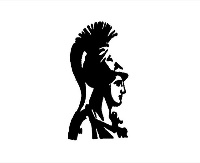 ΕΘΝΙΚΟ & ΚΑΠΟΔΙΣΤΡΙΑΚΟΠΑΝΕΠΙΣΤΗΜΙΟ ΑΘΗΝΩΝNOMIKH ΣΧΟΛΗ         Τομέας Δημοσίου ΔικαίουΕργασία στο Μάθημα του Συγκριτικού Συνταγματικού  Δικαίου    ΄΄Οι Aρχές  της  Αποκέντρωσης και της Διοικητικής οργάνωσης                    Στο  Ιταλικό Σύνταγμα΄΄   Επιβλέπων Καθηγητής : Γεωργ. Γεραπετρίτης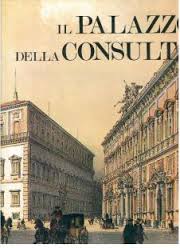                                        ΄Αννα Πρεβενά                                          Α.Μ.   764                                         Μάιος 2015Ιf  you want to go on a pilgrimage to the place where  our Constitution was created, go to the mountains where partisans fell, to the prisons where incancerated and to the fields where they were hanged. Wherever an Italian died to redeem freedom and dignity, go there young people and ponder: because  that was where our Constitution was born .                         Piero  Calamandrei                            Ομιλία για το Σύνταγμα                      Μιλάνο,  26 Ιανουαρίου 1955            ΟΙ ΑΡΧΕΣ ΤΗΣ ΑΠΟΚΕΝΤΡΩΣΗΣ ΚΑΙ ΤΗΣ ΔΙΟΙΚΗΤΙΚΗΣ ΟΡΓΑΝΩΣΗΣ                         ΣΤΟ ΙΣΧΥΟΝ ΣΥΝΤΑΓΜΑ ΤΗΣ ΙΤΑΛΙΑΣ                Α.  ΚΑΤΑΓΩΓΗ ΤΟΥ ΙΤΑΛΙΚΟΥ ΣΥΝΤΑΓΜΑΤΟΣ.    Η αφετηρία της  διακυβέρνησης της σύγχρονης Ιταλίας ΄΄υπό το φως΄΄ ενός Συντάγματος,  ανατρέχει  στην 4η Μαρτίου 1848, ημερομηνία κατά την οποία το μικρό Βασίλειο  της Σαρδηνίας απέκτησε, κατά παραχώρηση του Βασιληά Carlo Alberto, του οίκου της Σαβοϊας, το Σύνταγμα που έμεινε στην ιστορική μνήμη ως ΄΄Statuto Albertino΄΄ , από το όνομα του Βασιλιά που το παραχώρησε.   Το ξεκίνημά του έδωσε μεγάλες ελπίδες για νέα εποχή στην διακυβέρνηση του Βασιλείου, αλλά και στην πορεία για  ΄΄εθνική ολοκλήρωση (΄΄ il Risorgimento΄΄), δεδομένου ότι η ενοποίηση των μικρών κρατιδίων   που υπήρχαν τότε στο ιταλικό έδαφος, σε ένα ενιαίο κράτος , ήταν όνειρο αιώνων για τους Ιταλούς.   Κατά την διάρκεια της ισχύος του, η οποία ήταν μακρόβια (4.3.1848- 28.10.1922) , αποδείχθηκε ΄΄προσαρμοστικό΄΄ στις αλλαγές της κοινωνίας  οι οποίες συνέβησαν στην εποχή του, ιδιαίτερα στην επικράτηση της αστικής τάξης όχι μόνο στην οικονομία, αλλά και στην πολιτική .Στα πλαίσια αυτής της προσαρμογής, η διακυβέρνηση του κρατιδίου εξακολουθούσε να ανήκει στο Βασιλιά, ο οποίος  διόριζε και έπαυε τους Υπουργούς του. Οι πράξεις του  όμως δεν ίσχυαν χωρίς προσυπογραφή από τον αρμόδιο Υπουργό, δηλαδή σην πράξη η εκτελεστική εξουσία ανήκε στους Υπουργούς.Η ευθύνη και λογοδοσία για τις πράξεις των Υπουργών, δεν υπήρχε μόνον ΄΄  έναντι του Ηγεμόνος΄΄ , όπως φραστικά διατυπώνετο στο άρθρο 67 του κειμένου του , αλλά, σταδιακά - και υπό την επίδραση προοδευτικών αλλαγών στην συνταγματική μοναρχία άλλων χωρών (π.χ. Βελγίου, Αγγλίας)- ΄΄ έναντι του Κοινοβουλίου΄΄ , δηλαδή με την πάροδο του χρόνου επιβλήθηκε από τις συνθήκες  ,αλλά και από την διάθεση που επέδειξαν εξαρχής ο CarloAlberto και η Κυβέρνησή του, η εξάρτηση της Κυβέρνησης από την εμπιστοσύνη του Κοινοβουλίου.   Εξαιρετικά σημαντική είναι όμως και η επίδρασή του στην ΄΄εθνική ιδέα΄΄, της ενοποίησης δηλαδή των πολλών ιταλικών κρατιδίων σε ένα μεγάλο ενιαίο Ιταλικό Κράτος.  Πράγματι, με την σταθερή λειτουργία του, το συνταγματικό καθεστώς της Σαρδηνίας-Πεδεμοντίου  , ασκεί, όπως είναι φυσικό, έλξη στις λοιπές περιοχές όλης της Ιταλικής χερσονήσου  και αποτελεί πόλο συσπείρωσης των προοδευτικών και πατριωτικών δυνάμεων των υπόλοιπων ιταλικών κρατιδίων, στα οποία μέχρι τότε οι απόπειρες εισαγωγής συνταγματικού τροπου διακυβέρνησης δεν είχαν επιτυχή έκβαση. Η ενοποίηση, που είχε κεντρικό πυρήνα το Βασίλειο της Σαρδηνίας και του Πεδεμοντίου, επιτεύχθηκε σταδιακά, με μόχθους και αγώνες.Πρώτα συγχωνεύθηκε με το Βασίλειο της Σαρδηνίας και Πεδεμοντίου η Λομβαρδία (κρατίδιο με πρωτεύουσα το Μιλάνο) την 8.6.1848 ,μετά από δημοψήφισμα. Επίσης κατόπιν δημοψηφίσματος  προσχωρούν στο διευρυμένο Κράτος, πρώτα  το Μεγάλο Δουκάτο της Τοσκάνης ( πρωτεύουσα η Φλωρεντία) στις 5.11.1860, και λίγο αργότερα οι Νεάπολη  και η Σικελία .  Κατόπιν αυτών , κρίθηκαν ώριμες οι συνθήκες για την ενοποίηση του Κράτους και με νόμο της 17.3.1861 ο Βασιληάς  Βίκτωρ Εμμανουήλ Β΄ανακηρύχθηκε συνταγματικός Βασιλιάς όλης της Ιταλίας με πρωτεύουσα τη Ρώμη ( που όμως μέχρι τότε  ανήκε ακόμη στο Παπικό Κράτος), και ενώθηκε με το Ιταλικό Κράτος το 1870. Στο μεσοδιάστημα  (1860-1870) πρωτεύουσα ήταν η Φλωρεντία. Τελευταίες προσχωρήσεις, ύστερα από δημοψήφισμα κι αυτές,  έγιναν το 1866, με την περιοχή του Βένετο, το νομό της Μάντοβας και την περιφέρεια του Λάτιο (πρωτεύουσα η Ρώμη).   Με την  μορφή και την λειτουργία αυτή το Statuto Albertino υπηρέτησε ιδανικά τον σκοπό της μετεξέλιξης του Ιταλικού Κράτους , που αποτελείτο μέχρι τότε από μικρά αυτόνομα κρατίδια  στα οποία επικρατούσε η φεουδαρχία και διοικούντο κατά την απόλυτη εξουσία του Μονάρχη, σε ένα  ενιαίο Κράτος στο οποίο άνθησε και επικράτησε η αστική τάξη  και συνέβαλε στην ραγδαία οικονομική ανάπτυξη της χώρας  . Μ΄αυτό τον τρόπο γεννήθηκε η ΄΄φιλελεύθερη΄΄ Ιταλία ( με την έννοια της πολιτείας  όπου η εξουσία τείνει σε αυτοπεριορισμό  και επεμβαίνει ρυθμιστικά  στην ατομική και κοινωνική   ζωή μόνο στο μέτρο που  αυτό είναι αναγκαίο για την συνοχή και την εσωτερική αρμονία της έννομης τάξης ).   Η ισχύς του Statuto Albertino όμως, συνδέεται και με ΄΄  άτυχες΄΄  στιγμές, η πιο                                                                                                                                                                                                                                                                                                                                                                                                                                                                                                                                                                                                                                                                                                     ΄΄ άτυχη΄΄ από τις οποίες είναι η επικράτηση του φασιστικού κόμματος που το 1922 υπό τον Μπενίτο Μουσολίνι στην πρωθυπουργία και τα ηνία της χώρας. 	Την  επικράτηση αυτή , το φιλελεύθερο και δημοκρατικό πολιτικό σύστημα, όπως είχε διαμορφωθεί στις αρχές του 20ού αιώνα, δεν μπόρεσε να αποφύγει λειτουργώντας ως κυματοθραύστης. Πράγματι, την 28.10.1922 λαμβάνει την εντολή σχηματισμού κυβέρνησης ο Μπενίτο Μουσολίνι. ΄Εως το 1925,  ολοκληρώνεται η πρώτη φάση της διακυβέρνησης της Ιταλίας από το φασιστικό Κόμμα,  που χαρακτηρίσθηκε από την ήπια τοποθέτηση σε θέσεις του κρατικού μηχανισμού , σημαντικές και μη, στελεχών του φασιστικού κόμματος. Κατά τα λοιπά , εξακολούθησαν να υπάρχουν τα ΄΄κέντρα εξουσίας΄΄ του παλαιού καθεστώτος (Στέμμα, Εκκλησία, Δικαιοσύνη,  συνδικαλισμός, ένοπλες δυνάμεις κλπ) .      Στην δεύτερη και πιο αυταρχική φάση, δημιουργήθηκε με το νόμο 2263/1925 ένα ιδιόρρυθμο ΄΄ καθεστώς του Πρωθυπουργού΄΄ , όπου όλες οι εξουσίες συγκεντρώνονται στο πρωθυπουργό – Duce, ο οποίος ισχυροποιείται τόσο έναντι του Στέμματος όσο και έναντι του Κοινοβουλίου . Η συγκέντρωση όλων των εξουσιών στο ίδιο πρόσωπο, αποτελεί ενσάρκωση στην πολιτική της ιδέας του υπερ-ανθρώπου του Νίτσε, η οποία αποτέλεσε ιδεολογική αρχή του φασισμού ο οποίος οικοδομήθηκε γύρω από τον θεσμό του Duce.   Σημαντικά στοιχεία αυτής της φάσης, ήταν η θέση σε ισχύ του ν. 2265/1925, σύμφωνα με το άρθρο 2 του οποίου καταλύεται το κοινοβουλευτικό στοιχείο της κυβερνήσεως με την κατάργηση της έναντι του Κοινοβουλίου ευθύνη του Πρωθυπουργού και της υπ΄αυτόν Κυβερνήσεως.Διατηρήθηκε μόνον η έναντι του Στέμματος ευθύνη του Πρωθυπουργού, η οποία απέβη εν τέλει κενή περιεχομένου, δεδομένου ότι με άλλες διατάξεις αφαιρέθηκαν από το Βασιλέα ουσιαστικές αρμοδιότητες που μεταφέρθηκαν στον Πρωθυπουργό, και διατηρήθηκαν μόνον όσες είχαν συμβολικό και τελετουργικό χαρακτήρα.Επίσης, με το άρθρο 6 του ίδιου νόμου, κατά το οποίο ΄΄…ουδέν θέμα εγγράφεται στην ημερησία διάταξη του Κοινοβουλίου χωρίς την έγκριση του Πρωθυπουργού΄΄, μεταφέρθηκαν ακόμη και οι ουσιαστικότερες αρμοδιότητες των δύο Κλάδων του Κοινοβουλίου στο Πρωθυπουργό  .Τέλος, με το ν. 129/1939 καταργήθηκε και τυπικά η ΄΄ Βουλή των αντιπροσώπων΄΄ και αντικαταστάθηκε από την ΄΄ Βουλή των Συντεχνιών΄΄  στην οποία εκλέγονταν  με τη σειρά άτομα που περιλαμβάνονταν σε ΄΄λίστα΄΄ που είχε προτείνει ο Πρωθυπουργός, με βάση την ιδιότητά τους ως μελών διαφόρων οργανώσεων π.χ. το Εθνικό Συμβούλιο του Κόμματος , επαγγελματικές συντεχνίες κλπ.   Με τέτοια εσωτερική κατάσταση, η χώρα οδηγήθηκε στον Β΄Παγκόσμιο Πόλεμο, από τον οποίο βγήκε ηττημένη και ταπεινωμένη. Ο πόλεμος είχε φθάσει πλέον επί του ιταλικού εδάφους, και  , ενώ επαπειλείτο και εμφύλιος πόλεμος, στις 25 Ιουλίου 1943, ενώ τα νικηφόρα αμερικανικά και βρεττανικά στρατεύματα  έχουν αποβιβασθεί στη Σικελία και προελαύνουν προς το Βορρά, ο Βασιλιάς Βίκτωρ Εμμανουήλ Γ΄παίρνει πρωτοβουλίες εξω-συνταγματικές, εφαρμόζοντας το ΄΄δίκαιο της ανάγκης΄΄ . Ο Μουσολίνι συνελήφθη με το πρόσχημα της ΄΄μεταφοράς σε ασφαλές μέρος΄΄ και  σχηματίσθηκε κυβέρνηση  του στρατάρχη Πιέτρο Μπαντόλιο , όπου, μετά από άγριες εσωτερικές συγκρούσεις κατά των υπολειμμάτων του φασισμού που αντιστέκονταν,  τέθηκε σε κίνηση η προσπάθεια ανασυγκρότησης της χώρας και επαναφοράς τηας συνταγματικής νομιμότητας.   Το 1946 διεξήχθη δημοςψήφισμα για τον χαρακτήρα του πολιτεύματος και την 18.6.1946 ο Άρειος Πάγος (CortediCassazione) , ανακήρυξε το αποτέλεσμα του δημοψηφίσματος  υπέρ της αβασίλευτης Δημοκρατίας ( ‘ Republica’).   Ακολούθησαν εκλογές, από τις οποίες αναδείχθηκε Συντακτική Συνέλευση , η οποία ενάμισυ έτος μετά , την 22.12.1947, έχουν καταρτίσει και υποβάλλουν προς ψήφιση το σχέδιο του νέου Ιταλικού Συντάγματος.               Β. ΤΟ ΙΣΧΥΟΝ ΙΤΑΛΙΚΟ ΣΥΝΤΑΓΜΑ.   Το Σύνταγμα που προέκυψε το 1948 γεννήθηκε μαζί με το σύγχρονο Ιταλικό Κράτος. Διαπνέεται από αντιφασιστικό χαρακτήρα, αλλά και από ιδέες έντονα  ΄΄ανθρωποκεντρικές΄΄ ,επηρεασμένες από τις αρχές της χριστιανοδημοκρατικής αντίληψης για τη δημοκρατία ( αξία του ανθρώπου, προστασία της προσωπικότητας , οικογένεια ως ΄΄πρωτογενής φυσική  κοινωνία που δημιουργειται με το γάμο ΄΄ ), τις φιλελεύθερες- δημοκρατικές αντιλήψεις ( κατοχύρωση των κλασσικών ατομικών δικαιωμάτων π.χ. ατομικής ελευθερίας, ελευθερίας του συνεταιρίζεσαι , ελευθερίας  της γνώμης κλπ) αλλά και από σοσιαλιστικές απόψεις (π.χ. το άρθρο 1 του Συντάγματος σύμφωνα με το οποίο ΄΄ η Ιταλία είναι κράτος δημοκρατικό που βασίζεται στην εργασία΄΄) , δείγμα της σύνθεσης των αντιλήψεων των κοινωνικών και πολιτικών πτερύγων που συνέπραξαν στην σύνταξή του.    Για την ερμηνεία  και κατανόηση του ιταλικού  Συντάγματος, χρήσιμο είναι να συγκρίνουμε την ιταλική και ευρωπαϊκή ιδέα για τον λαό με την αμερικανική .Για την κατανόηση αυτής της διάκρισης, χρήσιμη είναι η παράθεση της   γνώμης  ενός πολύ διάσημου μελετητή, του Ντάνιελ Τζ.Ελάζαρ: ΄΄Η αληθινή έννοια της αμερικάνικης ομοπονδιακής λύσης ήταν να δείξει έναν δρόμο να κατατρατηγηθεί το πρόβλημα της αποκλειστικής κρατικής κυριαρχίας –με λίγα λόγια, να δώσει έναν μοντέρνο εναλλακτικό τρόπο οργάνωσης  της πολιτείας με μία περισότερο δημοκρατική βάση απότι το κράτος των Ιακωβίνων. Περισότερο από το να αποδέχεται κανείς την ευρωπαική άποψη του 20ού αιώνα για το κυρίαρχο κράτος, οι Αμερικανοί αντιλήφθηκαν  την κυριαρχία να περιβάλλει τα πρόσωπα…΄΄ . Η  τυπική αμερικανική ιδέα  για την απόλυτη ιδέα του  λαού ως κυρίαρχου της εξουσίας, κατά τον Ελάζαρ, είναι το πασίγνωστο αξίωμα του Αμερικανικού Συντάγματος: Εμείς, ο Λαός. Ο λαός του Ελάζαρ, πράγματι, δεν υπερβαίνει τα άτομα. Είναι το σύνολό τους. Έτσι, ούτε η Ομοσπονδία ,ούτε τα κρατίδια-μέλη της,  είναι κυρίαρχα σώματα, αλλά μόνο το σύνολο των πολιτών είναι, και μεταβιβάζει την εξουσία από την πρώτη τα δεύτερα. Στην Ιταλία, παραδοσιακά, ο τρόπος σκέψης σχετικά με αυτά τα θεωρητικά σημεία είναι διαφορετικός απ΄ότι ο Ελάζαρ: Είναι πλησιέστερα στην ΄΄κομμουνιστική ανάγνωση΄΄ της δημοκρατίας. Ο Λαός -σαν ηπειρωτική παράδοση- γίνεται αντιληπτός σαν μοναδική ύπαρξη. Και φέρει στους ώμους του το κύρος το οποίο στηρίζεται το Σύνταγμα.	Το Ιταλικό Σύνταγμα είναι ένα Σύνταγμα ΄΄αυστηρό ΄΄. Δηλαδή υπόκειται σε αναθεώρηση, αλλά βάσει ειδικής διαδικασίας και ειδικής πλειοψηφίας. Στην επιλογή αυτή και την εγκατάλειψη του ΄΄εύκαμπτου΄΄ Συντάγματος, όπως ήταν το Statuto Albertino, συνέβαλε και η πεποίθηση ότι η έννομη τάξη θα είχε αντισταθεί περισσότερο στην άνοδο του φασισμού αν εύρισκε αντίσταση από τις διατάξεις ενός ΄΄ δύσκαμπτου΄΄ Συντάγματος .             Β.1.  Θεσμικά όργανα της Ιταλικής Δημοκρατίας.                  Β.1.α.  Ο Πρόεδρος της Δημοκρατίας.   Ο Πρόεδρος της Ιταλικής Δημοκρατίας ΄΄είναι ο επικεφαλής του Κράτους και εκπροσωπεί την εθνική ομοψυχία΄΄ .  Εκλέγεται από το Κοινοβούλιο σε κοινή συνεδρίαση των δύο Κοινοβουλευτικών Σωμάτων  του , για επταετή θητεία.  Στις αρμοδιότητές του (άρθρα 86-88 ιταλΣ) ανήκουν, μεταξύ άλλων, η αναπομπή  των νόμων με αιτιολογημένο μήνυμά του προς τη Βουλή, με το οποίο ζητεί νέα ψηφοφορία το νόμο που υποβλήθηκε προς  δημοσίευση . Αν ο νόμος επαναψηφισθεί, είναι υποχρεωμένος  να προβεί στην έκδοσή του. Επίσης, προκαλεί γενικό δημοψήφισμα τις περιπτώσεις που προβλέπονται από το νόμο. Διορίζει τον Πρωθυπουργό και , με πρότασή του, τους Υπουργούς. Διαλύει τη Βουλή αφού ακούσει τους Προέδρους ( των δύο Κλάδων ) του Κοινοβουλίου. Αυτή την αρμοδιότητα δεν μπορεί να την ασκήσει κατά το τελευταίο εξάμηνο της θητείας του ( semestre bianco) .Με αυτές τις αρμοδιότητες, ο Πρόεδρος της Ιταλικής Δημοκρατίας έχει χαρακτηριθεί ΄΄ρυθμιστής του πολιτεύματος΄΄  , αρμοδιότητα που και πρακτικά έχει ασκήσει, με διαγγέλματά του που αποτελούν έμμεσες υποδείξεις  για τη διαχείριση κρίσιμων  θεμάτων του κοινωνικού βίου .                 Β.1.β. Τα κοινοβουλευτικά Σώματα  στο Ιταλικό Σύνταγμα       Το Ιταλικό Σύνταγμα διακηρύσσει την πίστη στον Κοινοβουλευτισμό, και καταλήγει στην διατήρηση δύο νομοθετικών σωμάτων (Βουλής και Γερουσίας) που υπήρχαν και με το προυπάρχον StatutoAlbertino.    Η Βουλή των Αντιπροσώπων αποτελείται από 630 μέλη που εκλέγονται με άμεση και καθολική ψηφοφορία , από τα οποία τα 618 μέλη εκλέγονται από εκλογικές περιφέρειες της Ιταλικής Επικράτειας με βάση τον πληθυσμό τους κατά την τελευταία απογραφή  και 12 μέλη από την εκλογική περιφέρεια της υπεράκτιας εκλογικής περιφέρειας.    Η Γερουσία αποτελείται από 315 μέλη που εκλέγονται επίσης με καθολική και άμεση ψηφοφορία, τα 309 εξ αυτών από τις εκλογικές περιφέρειες της Ιταλικής Επικράτειας και 6 μέλη από την υπεράκτια εκλογική περιφέρεια.   Το δικαίωμα εκλογής ως μέλους της Βουλής των Αντιπροσώπων  έχουν οι ψηφοφόροι από την ηλικία των 25 ετών ενώ οι ψηφοφόροι από την ηλικία των 40 ετών έχουν και το δικαίωμα να εκλέγονται ως μέλη της Γερουσίας. Στην Γερουσία μπορεί ο Πρόεδρος της Δημοκρατίας να ορίσει ισόβιους Γερουσιαστές πέντε πολίτες  που έχουν τιμήσει το έθνος με εξαιρετικά επιτεύγματά τους στην κοινωνική, επιστημονική, καλλιτεχνική ή πνευματική δημιουργία. Επίσης, οι πτοηγούμενοι Πρόεδροι της Δημοκρατίας είναι μέλη της Γερουσίας. Τα μέλη της Βουλής και της Γερουσίας εκλέγονται για πέντε χρόνια .   Τα δύο νομοθετικά Σώματα ( Βουλή και Γερουσία) , ως ισότιμοι Κλάδοι του Κοινοβουλίου, έχουν τις ίδιες αρμοδιότητες.Στο θέμα της διατήρησης των δύο Βουλών έχουν εντοπισθεί κατά το παρελθόν οι περισσότερες προτάσεις αναθεώρησης, προς την κατεύθυνση της κατάργησης της μίας από τις δύο Βουλές.   Τα μέλη των δύο Οίκων της Βουλής αντιπροσωπεύουν το ΄Εθνος με ΄΄ελεύθερη εντολή΄΄  και επιτελούν το νομοθετικό έργο, κατά την τακτική ή την έκτακτη (σύντομη) διαδικασία.                   Β.1.γ.       Νομοθετική διαδικασία    Η νομοθετική διαδικασία κινείται είτε από την Κυβέρνηση, είτε από μέλος του Κοινοβουλίου, είτε από όργανο στο οποίο έχει ανατεθεί αυτή η αρμοδιότητα. Οι πολίτες μπορούν να λάβουν νομοθετική πρωτοβουλία υποβάλλοντας προς συζήτηση σχέδιο νόμου που υποβράφεται από 50.000 ψηφοφόρους.   Λόγω της ισοτιμίας των δύο Κλάδων του Κοινοβουλίου, κάθε νομοσχεδιο ψηφίζεται ΄΄κατ΄αρχήν κατ άρθρο και στο σύνολό΄΄ του από καθένα Κλάδο του Κοινοβουλίου χωριστά.   Την ψήφιση του νόμου ακολουθεί η έκδοσή του από τον Πρόεδρο της Δημοκρατίας, και η δημοσίευσή του . Από την ψήφισή του , δηλαδή και πριν από τη δημοσίευση, ο νόμος είναι υποστατός  και εφαρμόσιμος.               Β.1.δ.       Άμεση δημοκρατία στην νομοθετική λειτουργία   Προβλέπεται επίσης η ΄΄λαϊκή συμμετοχή΄΄ , δηλαδή η ενεργός συμμετοχή του λαού στην νομοθετική λειτουργία. Η διαδικασία αυτή, εκδηλώνεται με δύο τρόπους ,από τους οποίους ο ένας ( ο θετικός τρόπος)   ήδη αναφέρθηκε,  δηλαδή:    · Με θετικό τρόπο, δηλαδή με την υποβολή σχεδίου νόμου , έχοντος την απαιτούμενη  νομοτεχνική διατύπωση  ( συντεταγμένου κατ΄  άρθρα κλπ) , στη Βουλή ή την Γερουσία εκ μέρους 50.000 ψηφοφόρων, και   · Με αρνητικό τρόπο, και συγκεκριμένα με την  υποβολή  αιτήματος από 500.000 ψηφοφόρους  για τη διεξαγωγή δημοψηφίσματος σχετικά με το αν πρέπει ή όχι να καταργηθεί  νόμος της Πολιτείας . Αν το δημοψήφισμα διεξαχθεί και αναδείξει διάθεση κατάργησης νόμου, με την απόλυτη πλειοψηφία των ψηφισάντων , ο νόμος αυτός καταργείται.   Την δυνατότητα υποβολής αιτήματος διεξαγωγής δημοψηφίσματος για την κατάργηση νόμου μπορούν να υποβάλλουν και πέντε περιφερειακά νομοθετικά σώματα.       Γ.  Η  ΔΙΟΙΚΗΤΙΚΗ ΑΠΟΚΕΝΤΡΩΣΗ  ΚΑΙ ΑΥΤΟΔΙΟΙΚΗΣΗ ΣΤΟ ΙΤΑΛΙΚΟ ΣΥΝΤΑΓΜΑ.      Από τις σημαντικότερες καινοτομίες του Συντάγματος  είναι η    συνταγματική θεσμοθέτησης αυτόνομων Περιφερειών (REGIONI) οι οποίες έχουν αρμοδιότητα να ψηφίζουν, με αιρετά νομοθετικά σώματα τοπικής ισχύος μέσα στα όρια της κάθε Περιφέρειας, τοπικούς νόμους ίσης τυπικής ισχύος με τα νομοθετήματα του Κράτους.   Συγκεκριμένα , η διοικητική οργάνωση της  χώρας έχει τις εξής μορφές:  Δήμοι, Επαρχίες, Μητροπολιτικές Περιοχές  και Περιφέρειες . Η ρητή πρόβλεψη γι΄αυτή τη μορφή οργάνωσης διατυπώνεται στο άρθρο 114  του ισχύοντος Συντάγματος. Σήμερα, η εσωτερική διοικητική οργάνωση της χώρας  περιλαμβάνει  κατά φθίνουσα σειρά εδαφικής επιρροής τρεις  βαθμούς  αυτοδιοίκησης: τις περιφέρειες, τις  επαρχίες και τους  δήμους . Οι μητροπολιτικές περιοχές θεσμοθετήθηκαν τα τελευταία χρόνια και φτάνουν τις 14. Οι περιφέρειες είναι δύο τύπων : οι περιφέρειες με καθεστώς κοινού τύπου (15 περιφέρειες) και οι περιφέρειες με ειδικό καθεστώς (5 περιφέρειες regioni speciali). Οι τελευταίες ονομάστηκαν ειδικού τύπου γιατί έχουν διευρυμένες διοικητικές και νομοθετικές εξουσίες. Θεσμοθετήθηκαν το χρονικό διάστημα μεταξύ 1946 και 1948, κυρίως για να αντιμετωπίσουν εθνικιστικά αποσχιστικά κινήματα ( δύο περιφέρειες είναι η Σικελία και η Σαρδηνία, τα οποία είναι μεγάλα νησιά, και οι άλλες τρεις βρίσκονται στα  βόρεια σύνορα της Ιταλίας). Στις περιφέρειες κανονικού τύπου, το περιφερειακό συμβούλιο εκλέγεται από τους κατοίκους της περιφέρειας και ο πρόεδρος ορίζεται από το περιφερειακό συμβούλιο. Στις περιφέρειες ειδικού τύπου, το περιφερειακό συμβούλιο και ο πρόεδρος εκλέγονται κάθε 5 χρόνια από τους κατοίκους της περιφέρειας. Η περιφερειακή αυτοδιοίκηση έχει ισχυρή θέση στο διοικητικό χάρτη της χώρας.     Οι επαρχίες αποτελούν το ενδιάμεσο μεταξύ περιφερειών και δήμων επίπεδο περιφερειακής αυτοδιοίκησης.  Υπάρχουν δύο τύποι επαρχιών : 101 επαρχίες με καθεστώς συνήθους  τύπου και 2 αυτόνομες επαρχίες. Και οι δύο τύποι επαρχιών έχουν περιορισμένες και πολύ συγκεκριμένες αρμοδιότητες. Επίσης, υπάρχουν 8.104 δήμοι. Αποτελούν το βαθμό αυτοδιοίκησης που είναι πιο κοντά στο πολίτη. Το δημοτικό συμβούλιο και ο δήμαρχος εκλέγονται άμεσα από τους πολίτες.   Στους Δήμους, το Δημοτικό συμβούλιο  εκλέγεται με άμεση καθολική ψηφοφορία για θητεία 5 ετών. Είναι το βασικό  και αποφασιστικό όργανο της κοινότητας . Ο   εκλέγεται με άμεση και καθολική ψηφοφορία για θητεία 5 ετών και είναι επικεφαλής της δημοτικής διοίκησης. Το έργο του δημάρχου συνεπικουρείται από μια εκτελεστική επιτροπή η οποία ορίζεται από το δήμαρχο και σκοπό έχει την υλοποίηση των πολιτικών του. Η εκτελεστική επιτροπή  είναι το όργανο που εφαρμόζει τις αποφάσεις του δημοτικού συμβουλίου, ενώ τα μέλη του ορίζονται από το δήμαρχο.    Σε κάθε μια από τις 101 επαρχίες, το επαρχιακό συμβούλιο και ο πρόεδρος εκλέγονται άμεσα από τους πολίτες. Το επαρχιακό συμβούλιο  είναι το  αποφασιστικό όργανο που εκλέγεται με άμεση καθολική ψηφοφορία για θητεία 5 ετών Το επαρχιακό συμβούλιο υποστηρίζεται από μια εκτελεστική επιτροπή υλοποίησης των πολιτικών που ορίζονται από το συμβούλιο.    Ο πρόεδρος της επαρχίας  εκλέγεται με άμεση και καθολική ψηφοφορία για θητεία 5 ετών. Η ελεγκτική επιτροπή της περιφέρειας ελέγχει την νομιμότητα των διοικητικών πράξεων του επαρχιακού συμβουλίου.     Στις περιφέρειες, το περιφερειακό συμβούλιο  είναι το νομοθετικό όργανο  της περιφέρειας που μπορεί να προτείνει νομοσχέδια και στο εθνικό κοινοβούλιο( άρθρο 121 ιταλΣ)  . Η περιφερειακή εκτελεστική επιτροπή  είναι το εκτελεστικό σώμα   διακυβέρνησης της περιφέρειας και αποτελείται από τον πρόεδρο και περιφερειακούς συμβούλους, ενώ έχει γενικές διοικητικές αρμοδιότητες και εφαρμόζει τις αποφάσεις του περιφερειακού συμβουλίου. Ο πρόεδρος  εκλέγεται από και μεταξύ των μελών του περιφερειακού συμβουλίου για θητεία 5 ετών. Είναι ο πρόεδρος του περιφερειακού συμβουλίου και ορίζει ή ανακαλεί τα μέλη της περιφερειακής εκτελεστικής επιτροπής. Ο πρόεδρος είναι ο θεσμικός εκπρόσωπος της περιφέρειας και διευθύνει τις αστυνομικές της αρχές, ενώ ασκεί και τα διοικητικά καθήκοντα που έχει μεταφέρει το κράτος στις περιφέρειες σύμφωνα με τις οδηγίες της κεντρικής κυβέρνησης(αρθρ. 121 παρ. 4 ιταλΣ).    Ως προς τη συμμετοχή των πολιτών, η ιταλική νομοθεσία προβλέπει τον θεσμό του καταργητικού δημοψηφίσματος που να αφορά νόμο του Κράτους( ΑΡΘΡ. 75 ιταλΣ)   ή της Περιφέρειας (αρθρ. 123 παρ . γ ιταλ Σ).         Γ.α. ΟΙ ΣΥΝΗΘΕΙΣ ΑΥΤΟΝΟΜΕΣ ΠΕΡΙΦΕΡΕΙΕΣ.                  Γ.α.1.Ιστορικό Δημιουργίας.   Μία από τις πιο σημαντικές μεταρρυθμίσεις του Ιταλικού Συντάγματος , από την ψήφισή του (22.12.1947) έως σήμερα, είναι η αναθεώρηση του πέμπτου τίτλου του, ( άρθρα 114 έως 133) που ρυθμίζει τις σχέσεις των διαφόρων επιπέδων εξουσίας στην Ιταλία. Οι λόγοι της μεταρρύθμισης ήταν κατ΄αρχήν εσωτερικοί.  Ήταν μία έξυπνη προσπάθεια απορροφήσεως των χωριστικών κινημάτων που ανθούσαν στην Ιταλία τα πρώτα χρόνια μετά τον Β΄Παγκόσμιο Πόλεμο. Στη συνειδητοποίηση της ανάγκης ίδρυσής τους συμβάλλει, επίσης, το ιδεολογικό- πολιτικό ρεύμα  του ΄΄regionalismo΄΄ , που είναι ισχυρό ανάμεσα σοτυ διανοούμενους της χώρας από το 19ο αιώνα και επιδιώκει την ίδρυση  των Περιφερειών με το διαφορετικό επίπεδο ανάπτυξης  και των διαφορετικών πολιτιστικών παραδόσεων . Στην ιδέα του ΄΄regionalismo΄΄  συμβάλλει  και η ύπαρξη στην Εθνική Συνέλευση ισχυρών ιδεολογικο-πολιτικών τάσεων  , που μέσα στο κλίμα του Ψυχρού πολέμου μεταξύ της  Δύσης και της τότε Ε.Σ.Σ.Δ. , είδαν θετικά την προοπτική αναλήψεως των τοπικών εξουσιών ,  ιδίως σε μερικές περιφέρειες της κεντρικής Ιταλίας, όπου υπήρχαν οι λεγόμενες ΄΄ερυθρές περιφέρειες΄΄  (regionirosse ) , όπως η Αιμιλία – Ρωμανία , η Τοσκάνη κλπ.   Η λειτουργία των αυτόνομων Περιφερειών, που έχουν την αρμοδιότητα θέσπισης τοπικών νόμων με ίση τυπική ισχύ με εκείνη των νόμων του Κράτους, δημιουργεί την ανάγκη λειτουργίας Συνταγματικού Δικαστηρίου , που, μεταξύ των άλλων αρμοδιοτήτων του, επιλύει τις  συγκρούσεις μεταξύ των τοπικών νόμων και αυτών του Κράτους .   Η μεταρρύθμιση αυτή ξεκίνησε το 1990, υλοποιήθηκε κυρίως το 1997 με τις Πράξεις Βassanniniκαι ολοκληρώθηκε με τη συνταγματική πράξη 1/2001. Στην εξέλιξη αυτή επέδρασαν εσωτερικοί  όσο και εξωγενείς παράγοντες , με κυριότερο την αρχή της επικουρικότητας του κοινοτικού δικαίου .  Τα πρώτα βήματα της μεταρρύθμισης είχαν ήδη γίνει πριν τη συνταγματική αναθεώρηση, με την θέσπιση των νόμων 142/1990 και 81/1993.     Στο μεταξύ είχαν ψηφιστεί ο νόμος 59/1997 και  το ν.δ. 57/2000, που εισήγαγαν , ο μεν πρώτος, τον ΄΄ διοικητικό φεντεραλισμό΄΄ στους δήμους, περιφέρειες, επαρχίες και το δεύτερο, τον ΄΄δημοσιονομικό φεντεραλισμό΄΄ .    Οι νόμοι αυτοί έφεραν μια  ουσιαστική τροποποίηση του Συντάγματος  πριν τηντυπική τροποποίησή του. Η τελευταία επήλθε, το 2001, όπως προαναφέρθηκε , με την συνταγματική πράξη 1/2001 , η οποία τέθηκε σε δημοψήφισμα κατά το άρθρο 183 του Ιταλικού Συντάγματος. Το Δημοψήφισμα της 7ης Οκτωβρίου 2001  ενέκρινε την αναθεώρηση του ιταλικού Συντάγματος και επέφερε ριζική τροποποίηση της τοπικής αυτοδιοίκησης της Ιταλίας, ωθώντας τη χώρα προς ένα αποκεντρωμένο σύστημα διακυβέρνησης.Oι υφιστάμενες σήμερα περιφέρειες είναι οι εξής:                       Γ.α.2. Καταστατικος Χάρτης.   Η αυτόνομη  Περιφέρεια,  κατά το άρθρο 123 του αναθεωρημένου Συντάγματος, οργανώνεται  βάσει ιδίου Καταστατικού Χάρτη ( STATUTO), oοποίος, κινούμενος μέσα στα πλαίσια του Συντάγματος και των  νόμων της Πολιτείας, περιέχει διατάξεις για την εσωτερική οργάνωση της αυτόνομης Περιφέρειας, τη διαδικασία παραγωγής νομοθετικού έργου στο τοπικό περιφερειακό σώμα, τη διεξαγωγή  καταργητικού δημοψηφίσματος  κατά των περιφερειακών νόμων και περιφερειακών καταργητικών πράξεων,  και με τη δημοσίευση των περιφερειακών νόμων και κανονιστικών πράξεων.    Ο Περιφερειακός καταστατικός χάρτης ψηφίζεται από το περιφερειακό νομοθετικό σώμα με την απόλυτη πλειοψηφία των μελών του, και εγκρίνεται με νόμο της Πολιτείας ο οποίος είναι στην περίπτωση της συνήθους Περιφέρειας, τυπικός νόμος, ενώ στην περίπτωση της ειδικής Περιφέρειας, συντακτικός νόμος.              Γ.α.3 .   Διοικητικά όργανα – Αρμοδιότητες.   ΄Οργανα της αυτόνομης Περιφέρειας, εκτός από το νομοθετικό σώμα της, το οποίο εκλέγεται για 4 χρόνια από το εκλογικό σώμα της αυτόνομης Περιφέρειας, είναι η ΄΄Εκτελεστική Επιτροπή΄΄ (Giounta΄΄)  και ο Πρόεδρός της    ( άρθρο 121 ) .  Αυτά είναι τα όργανα της ΄΄τοπικής κυβέρνησης΄΄ . Ο Πρόεδρος , στα πλαίσια των αρμοδιοτήτων του, ΄΄εκδίδει΄΄ τους νόμους και τις κανονιστικές πράξεις, συντονίζει τη δράση των μελών της εκτελεστικής  επιτροπής κλπ.   Το Περιφερειακό νομοθετικό σώμα ασκεί και την κανονιστική αρμοδιότητα  στα διοικητικά όρια της Περιφέρειας.  Έχει, επιπλέον,  το δικαίωμα προτάσεων νόμων , στο Εθνικό Κοινοβούλιο ( ΄΄ νομοθετική πρωτοβουλία΄΄). Μπορεί μάλιστα, από κοινού με τα νομοθετικά σώματα άλλων τεσσάρων αυτόνομων Περιφερειών να ζητήσουν τη διενέργεια καταργητικού δημοψηφίσματος εναντίων νόμων ή ισοδύναμων προς τούτο πράξεων της Πολιτείας ( άρθρο 75 παρ. 1 Συντ.).    Τα μέλη του περιφερειακού νομοθετικού σώματος  έχουν κώλυμα ασυμβιβάστου προς την ιδιότητα μέλους του εθνικού Κοινοβουλίου ή άλλου περιφερειακού νομοθετικού σώματος ( άρθρο 122 παρ. 2).   Η αυτόνομη Περιφέρεια στερείται δικαστικής εξουσίας, διότι αποτελεί οργάνωση νομικώς κατώτερη του ομόσπονδου Κράτους – μέλους Ομοσπονδίας (ήδη όμως στο άρθρο 125 ιταλΣ, προβλέπεται η ίδρυση στις Περιφέρειες διοικητικού Δικαστηρίου πρώοτυ βαθμού) . Για τον ίδιο λόγο στερείται συντακτικής εξουσίας,  εφόσον δεν συμμετέχει  ως σώμα στην αναθεωρητική λειτουργία.                  Γ.α.4. Νομοθετική διαδικασία .   Το άρθρο 117 του αναθεωρημενου Συντάγματος προβλέπει  και απαριθμεί τα θέματα εκείνα στα οποία το κράτος έχει την αποκλειστική νομοθεική λειτουργία , τα οποία είναι τα εξής: Διεθνείς σχέσεις χώρας, σχέσεις με ΕΕ, πολιτική για αλλοδαπούς από χώρες μη μέλη ΕΕΜετανάστευσηΣχέσεις Κράτους―Εκκλησίας και θρησκευτικών εν γένει δογμάτων΄Αμυνα, ασφάλεια και εξοπλισμούςΚρατική φορολογία, δημόσια οικονομικά, νομισματικά θέματα, θέματα αποταμίευσης και αγορών,Εκλογικά θέματα εν γένει (κρατικές εκλογές, ευρωεκλογές, εκλογικούς νόμους, δημοψηφίσματα του κράτους)Οργάνωση του κράτους διοικητική και νομικήΔημόσια τάξη με εξαίρεση τις τοπικές αστυνομικές αρχέςΙθαγένεια και πολιτογράφησηΝομοθεσία απονομής πολιτικής, ποινικής και διοικητικής δικαιοσύνης και δικαιοδοσία δικαστηρίων Γενικές ρυθμίσεις στην εκπαίδευσηΚοινωνική  ασφάλισηΚυβερνητικά και οργανα και θεμελιώδεις λειτουργίες ΟΤΑΠροστασία εθνικών συνόρωνΒάρη και μετρήσεις,ώρα, σττιστική και συνεργασία δεδομένωνμηχανογράφησης  κράτους και ΟΤΑ,πνευματική ιδιοκτησίαΠεριβάλλον και πολιτιστική κληρονομιά.   Επίσης , από την ίδια συνταγματική διάταξη  ορίζονται τα θέματα στα οποία τόσο το Κράτος όσο και η Περιφέρεια έχουν συντρέχουσα νομοθετική αρμοδιότητα, και τα οποία είναι τα εξής: διεθνείς και εντός ΕΕ σχέσεις των περιφερειών ΄ , εμπόριο, εργασία, διαδίκτυο, υγεία, διατροφή, Άθληση, αξιοποίηση γης . φορολογία, οικονομία. Πολιτιστικά   Συμφωνίες  μεταξύ μίας Περιφέρειας και άλλων Περιφερειών που βοηθούν την επίτευξη των περιφερειακών λειτουργιών και αυτών που αποβλέπουν στην ίδρυση κοινών οργάνων, θα επικυρωθούν με περιφερειακό νόμο.   Ευνόητο είναι ότι η αυτόνομη Περιφέρεια διαθέτει εκτελεστική – διοικητική αρμοδιότητα, και μάλιστα αποκλειστική, σε όλα τα θέματα στα οποία διαθέτει νομοθετική αρμοδιότητα.    Επίσης, από την ίδια διάταξη προβλέπεται ότι οι Περιφέρειες  έχουν νομοθετική εξουσία για όλα τα θέματα που δεν καλύπτονται ευθώς από την κρατική νομοθετική αρμοδιότητα.   Καθίσταται με αυτή την πρόβλεψη σαφές ότι, το τεκμήριο της  νομοθετικής αρμοδιότητας,  το οποίο μέχρι πρότινος ανήκε στο Κράτος, έχει αντιστραφεί πλέον υπέρ της Περιφέρειας.   Πρέπει να σημειωθεί πάντως, ότι το ΄΄εργαλείο΄΄ του περιορισμού των αρμοδιοτήτων των Περιφερειών από το Κράτος, το οποίο είχε δοθεί στο Κοινοβούλιο πριν από τη Συνταγματική Αναθεώρηση του 2001, που κατάργησε τη δυνατότητα αυτή, δεν είχε χρηιμοποιηθεί ποτέ από το Κοινοβούλιο σε όλη τη διάρκεια των ετών 1948-2001.                 Γ.α.5. Σχέσεις Κράτους – Περιφέρειας.   Το άρθρο 120 παρ. 2 ιταλ. Σ. δίνει την εξουσία στην κεντρική κυβέρνηση να υποκαθιστά τις περιφερειακές αρχές στις αρμοδιότητές τους, αν αυτές  παραβιάζουν διεθνείς κανόνες ή συνθήκες ή το ευρωπαϊκό δίκαιο, όταν συντρέχει κίνδυνος για τη δημόσια ασφάλεια και «όταν η υποκατάσταση αυτή απαιτείται για να περιφρουρηθεί η νομική ή οικονομική ενότητα του έθνους και ιδίως για να διατηρηθεί το βασικό επίπεδο ευημερίας που σχετίζεται με τα ατομικά και κοινωνικά δικαιώματα», ανεξάρτητα από τα όρια που θέτουν οι τοπικές κυβερνήσεις. Τα όρια της εξουσίας αυτής τίθενται από το επόμενο εδάφιο του ίδιου άρθρου, σύμφωνα με το οποίο: «Νόμος ορίζει τις κατάλληλες διαδικασίες προκειμένου να εγγυηθεί ότι η εξουσία υποκατάστασης ασκείται εντός των ορίων που θέτουν οι αρχές της επικουρικότητας και της δίκαιης συνεργασίας».Με τη μεταρρύθμιση του 2001 καταργήθηκε επίσης η εξουσία της κεντρικής κυβέρνησης να ασκεί έλεγχο στη νομιμότητα των περιφερειακών διοικητικών αποφάσεων και να προβάλει ένσταση αντισυνταγματικότητας των περιφερειακών νόμων ενώπιον του Συνταγματικού Δικαστηρίου πριν την έκδοσή του καθώς και η θέση του κυβερνητικού επιτρόπου που είχε την αρμοδιότητα να επιβλέπει τις  διοικητικές λειτουργίες.                Γ.α.6. Σχέσεις Περιφέρειας-  Ε.Ε.   Στην παρ. 5 του άρθρου 122 του Ιταλικού Συντάγματος γίνεται  πρόβλεψη ότι  οι Περιφέρειες και οι αυτόνομες  επαρχίες  είναι υπεύθυνοι για την εφαρμογή των διεθνών συνθηκών και μέτρων της Ευρωπαικής Ενωσης,  τα οποία έχουν εισαχθεί στην Επικράτεια με νόμο .   Το άρθρο 120  Σ δίνει την αρμοδιότητα στην Κυβέρνηση να  υποκαθιστά τις τοπικές αρχές στα δικαιώματά τους, αν αυτές  δεν έχουν προσαρμοσθεί στους  διεθνείς κανόνες και συνθήκες της Ε.Ε. ή  για την πρόληψη ιδιαίτερα σοβαρού κινδύνου για τη δημόσια ασφάλεια ή τη διατήρηση της ειρήνης και  της ενότητας του κράτους.   Στο ίδιο άρθρο προβλέπεται ότι οι Περιφέρειες και οι αυτόνομες επαρχίες Τρεντ και Μπολζάνο λαμβάνουν μέρος στην προπαρασκευαστική διαδικασία της Ευρωπαικής Κοινοτικής Νομοθεσίας στις περιοχές που εμπίπτουν στις αρμοδιότητές τους. Είναι επίσης υπεύθυνοι για την εφαρμογή των διεθνών συνθηκών και μέτρων της ΕΕ, με τον όρο ότι τα μέτρα έχουν εισαχθεί στο εσωτερικό δίκαιο το οποίο ρυθμίζει την άσκηση των εξουσιών αρμοδιότητας από το Κράτος στην περίπτωση της μη εκτέλεσής τους από την περιφέρεια και τις αυτόνομες επαρχίες.                 Γ.α. 7. Επιτροπή των Περιφερειών .Οι περιφέρειες των κρατών μελών  της Ευρωπαϊκής Ένωσης εκπροσωπούνται στα όργανα λήψης αποφάσεων της Ε.Ε. μέσω της Επιτροπής των Περιφερειών, η οποία ιδρύθηκε το 1994 με τη Συνθήκη του Μάαστριχτ. Η Επιτροπή των Περιφερειών υποστηρίζει και προωθεί τις απόψεις των περιφερειακών και τοπικών αρχών και έχει γνωμοδοτική αρμοδιότητα για θέματα που έχουν άμεση σχέση με τις περιφέρειες. Εκφέρει γνώμη:• όταν της ζητηθεί από το Συμβούλιο ή την Επιτροπή,με δική της πρωτοβουλία όταν το κρίνει η ίδια σκόπιμο.Η Επιτροπή των Περιφερειών αποτελείτο από 222 εκπρόσωπους των περιφερειακών και τοπικών αρχών των 15 κρατών μελών. Μετά την πρόσφατη διεύρυνση στα 25 κράτη μέλη, προστέθηκαν 95 εκπρόσωποι από τα νέα κράτη μέλη. Η τελική συμμετοχή κάθε χώρας στα 344 συνολικά μέλη φαίνεται στον παρακάτω πίνακα:   Σε μια κρίσιμη ιστορική στιγμή  για το μέλλον της Ευρώπης, η Επιτροπή των Περιφερειών συνδιοργάνωσε με την Περιφέρεια Αττικής την 6η Ευρωπαϊκή Διάσκεψη των Περιφερειών & Πόλεων.
   Η Διάσκεψη, που οργανώθηκε στην Αθήνα 7-8 Μαρτίου 2014, συνέπεσε με την 20ή επέτειο της Επιτροπής των Περιφερειών (ΕτΠ), καθώς αυτή άρχισε να λειτουργεί το Μάρτιο του 1994, με βάση τις προβλέψεις της Συνθήκης του Μάαστριχτ.   Στόχος της Διάσκεψης ήταν ο απολογισμός των δράσεων σε κάθε χώρα μέλος και σε κάθε περιφέρεια καθεμιάς χώρας ως  προς την ανάκαμψη με περισσότερες θέσεις εργασίας, καθώς και η συζήτηση για το μέλλον της Ευρώπης.                    Γ.α.8.  Νομοθετική πρωτοβουλία.   Η νομοθετική πρωτοβουλία για την ψήφιση περιφερειακού νόμου, ανήκει, σύμφωνα με τον οικείο καταστατικό χάρτη, κατά κανόνα στα μέλη τόσο του Περιφερειακού Νομοθετικού Σώματος, όσο και τα μέλη της Εκτελεστικής Επιτροπής της αυτόνομης Περιφέρειας, όσο και στον λαό της.    Σύμφωνα με το άρθρο 123  του ιταλικού Συντάγματος, Περιφερειακοί νόμοι υιοθετούνται και τροποποιούνται από το Περιφερειακό Συμβούλιο με νόμο που ψηφίζεται με την απόλυτη πλειοψηφία τωνμελών του, σε δύο συνεχόμενες συνεδριάσεις, μέσα σε διάστημα τουλάχιστον δύο μηνών. Η Κυβέρνησημπορεί να υποβάλει την συνταγματική νομοθέτηση της Περιφεριακής νομοθεσίας στο Συνταγματικό Δικαστήριο μέσα σε 30 ημέρες από τη δημοσίευσή τους.   Το νομοθέτημα επιβάλλεται σε λαικό ( καταργητικό) δημοψήφισμα αν το 1/50 των εκλεκτόρωντης Περιφέρειας ή το 1/5 των μελών του Περιφερειακού Συμβουλίου το απαιτήσει μέσα σε 3 μήνες από τη δημοσίευσή του.Το νομοθέτημα αυτό υποβάλλεται σε δημοψήφισμα αν δεν επικυρωθεί από την πλειοψηφία των εγκύρων ψήφων.           Γ.Α.9.   ΄Ελεγχος συνταγματικότητας περιφερειακών νόμων.   Σύμφωνα με το άρθρο 127 του ιταλικού Συντάγματος, η  Κυβέρνηση μπορεί να αμφισβητήσει τη συνταγματική νομιμότητα ενός περιφερειακού νόμου στο Συνταγματικό Δικαστήριο της Ιταλίας ,μέσα σε 60 ημέρες από τη δημοσίευσή τους όταν φαίνεται ότι ο Περιφερειακός Νόμος υπερβαίνει τα όρια της αρμοδιότητας της Περιφέρειας.   Η Περιφέρεια μπορεί να αμφισβητήσει τη συνταγματική νομιμότητα ενός κρατικού ή περιφερειακού νόμου ή διοικητικής πράξης  που έχει ισχύ νόμου στο Συνταγματικό Δικαστήριο μέσα σε 60 ημέρες από τη δημοσίευσή του, όταν φαίνεται ότι ο εν λόγω νόμος ή μέτρο τίθεται σε εφαρμογή στα διοικητικά όρια της αρμοδιότητάς της.               Γ.Α.10. Περιφέρειες και Οικονομικοί Πόροι.   Εξαιρετικής σημασίας σε κάθε σύστημα αποκεντρωμένης διακυβέρνησης είναι ημορφή και η έκταση της οικονομικής και δημοσιονομικής αυτονομίας των αποκεντρωμένων μονάδων και ειδικότερα η ισορροπία μεταξύ κρατικών και περιφερειακών εσόδων. Την οικονομική αυτονομία των Περιφερειών προέβλεπε ήδη το Σύνταγμα του 1948, ωστόσο στην πράξη το μεγαλύτερο μέρος των εσόδων προερχόταν από την κεντρική κυβέρνηση και κατευθύνονταν σε συγκεκριμένους και προκαθορισμένους τομείς. Ακόμη και το ύψος των περιφερειακών φόρων καθοριζόταν από κρατικούς νόμους. Κατά συνέπεια, τα ίδια έσοδα των περιφερειών ήταν ένα μικρό ποσοστό των συνολικών εσόδων και η αυτονομία περιοριζόταν στην ανάλωσή τους, η δε κρατική παρέμβαση καθίστατο αναγκαία, καθώς συχνές ήταν οι περιπτώσεις υπέρβασης του προϋπολογισμού των περιφερειών. Αντίστοιχο φαινόμενο είχε εξάλλου εμφανιστεί και στη Βρετανία στη θατσερική και μετα-θατσερική εποχή, όταν η κεντρική κυβέρνηση ασκούσε έντονο έλεγχο των οικονομικών των Περιφερειών.   Στο αναθεωρημένο Σύνταγμα το προηγούμενο καθεστώς αλλάζει: το άρθρο 119Σκατοχυρώνει την οικονομική αυτονομία των Περιφερειών και των τοπικών αρχών, οι οποίες μπορούν πλέον, όχι μόνον να λαμβάνουν έσοδα από το κράτος, όπως και με το προηγούμενο Σύνταγμα, αλλά και να επιβάλουν δικούς τους φόρους σε συμφωνία με το Σύνταγμα και με τις αρχές του συντονισμού των δημοσίων οικονομικών και του φορολογικού συστήματος (119 παρ. 2 Σ). Παράλληλα ωστόσο η συνταγματική ρύθμιση επιχειρεί να εγγυηθεί την ισορροπία ανάμεσα στην τοπική αυτονομία αφενός και την διασφάλιση της κοινωνικής συνοχής σε όλη την εθνική επικράτεια αφετέρου. Εισήχθησαν έτσι περιφερειακοί φόροι, οι οποίοι θα καλύπτουν τα έσοδα της Περιφέρειας κατά 80% και οι οποίοι θα συμπληρώνονται από την ενίσχυση του κεντρικού κράτους. Αυτό προφανώς ενισχύει κατά πολύ την οικονομική αυτονομία των Περιφερειών που μπορούν πλέον να καθορίζουν τη δημοσιονομική τους πολιτική. Προβλέπεται ωστόσο ότι και το κράτος μπορεί να διαθέσει επιπλέον οικονομικά μέσα και να παρέμβει με ειδικές δράσεις σε συγκεκριμένες περιπτώσεις προκειμένου να προωθήσει την κοινωνική συνοχή και αλληλεγγύη και να άρει κοινωνικές και οικονομικές ανισότητες, να προωθήσει την οικονομική ανάπτυξη και την πραγματική απόλαυση των ανθρωπίνων δικαιωμάτων (119 παρ. 5 Σ). Επιπλέον προβλέπεται η ίδρυση «ταμείου εξίσωσης» προς όφελος των περιοχών με μειωμένη δημοσιονομική ικανότητα (119 παρ. 3 Σ). Ταυτόχρονα συστήθηκε Ταμείο Ίσης κατανομής (Fondo perequativo), που στηρίζεται στην αναδιανομή του πλούτου.   Ενόψει των παραπάνω είναι σαφές ότι το Ιταλικό Σύνταγμα προσανατολίζεται    πλέον σαφέστατα προς μια διαδικασία περιφερειακής αυτοδιοίκησης, με εκτενή εφαρμογή της αρχής της τοπικής αυτονομίας και της επικουρικότητας. Ταυτόχρονα, η ενίσχυση των εξουσιών των περιφερειών δεν πρέπει να γίνεται σε βάρος των αρμοδιοτήτων των δήμων, τον ορισμό των οποίων έχει στην αποκλειστική του αρμοδιότητα και άρα πρέπει να εγγυάται το κράτος (ά. 117 παρ.2 ιταλ. Σ). Τέλος, με βάση τη συνδυασμένη  ανάγνωση των συνταγματικών κανόνων που αναφέρθηκαν, υποστηρίζεται ότι οποιαδήποτε ερμηνεία ενισχύει τις περιφερειακές εξουσίες δεν θα πρέπει να θέτει σε κίνδυνο την ενοποιητική λειτουργία των θεμελιωδών καθηκόντων του κράτους.Η ιταλική συνταγματική διαρρύθμιση της περιφερειακής αυτοδιοίκησης επιδιώκει, κατά συνέπεια, μια ισορροπία ανάμεσα στα διαφορετικά επίπεδα διακυβέρνησης, με τρόπο τέτοιο ώστε να διασφαλίζεται η αμοιβαία αλληλοϋποστήριξη και κατά το δυνατόν η αποτελεσματικότητα της διακυβέρνησης, ο σεβασμός των τοπικών ιδιαιτεροτήτων με παράλληλη εγγύηση της εθνικής πολιτικής ενότητας και συνοχής.              Γ.Β. ΟΙ ΑΥΤΟΝΟΜΕΣ ΕΙΔΙΚΕΣ ΠΕΡΙΦΕΡΕΙΕΣ.   Ως Περιφέρεια ειδικού καθεστώτος ( Regione a statuto speciale) ορίζεται στην Ιταλία, μια περιφέρεια, η οποία απολαμβάνει κάποιες συγκεκριμένες συνθήκες αυτονομίας ( αποκλειστική αρμοδιότητα νομοθέτησης στα θέματα που ορίζονται στο Περιφερειακό καταστατικό, φορολογικές απαλλαγές κλπ).   Οι ειδικές συνθήκες αυτονομίας καθορίζονται από το Περιφερειακό καταστατικό. Τα συγκεκριμένο καταστατικό ονομάζεται "Ειδικό καταστατικό" και έχει ως σκοπό τη ρύθμιση των αποκλειστικών αρμοδιοτήτων που χορηγούνται σε κάθε περιφέρεια ειδικού καθεστώτος.   Η κύρια διαφορά ανάμεσα στο "ειδικό καταστατικό" και το καταστατικό μιας περιφέρειας, η οποία δεν συγκαταλέγεται ανάμεσα στις περιφέρειες ειδικού καθεστώτος, είναι ότι το ειδικό καταστατικό καθώς και οποιαδήποτε αλλαγή πάνω σε αυτό, πρέπει να επικυρωθεί με συνταγματικό νόμο ενώ στις υπόλοιπες περιφέρειες, η επικύρωση γίνεται με περιφερειακό νόμο.   Πέντε ιταλικές περιφέρειες είναι ενταγμένες σε αυτό το ειδικό καθεστώς, το οποίο έχει εγκριθεί από το Εθνικό Κοινοβούλιο της Ιταλίας και περιγράφεται αναλυτικά στο απόσπασμα του αναθεωρημένου άρθρου 116 του Ιταλικού Συντάγματος.   Άρθρο 116:Το Φρίουλι Βενέτσια Τζούλια, η Σαρδηνία, η Σικελία, το Τρεντίνο-Άνω Αδίγης/Νότιο Τυρόλο και η Κοιλάδα της Αόστα διαθέτουν ειδικές μορφές και συνθήκες αυτονομίας σύμφωνα με τα αντίστοιχα ειδικά καταστατικά που εγκρίθηκαν με συνταγματικό νόμο.   Η Συνταγματική μεταρρύθμιση του 2001  αύξησε τις εξουσίες των περιφερειών που δε συγκαταλέγονται σε αυτές που απολαμβάνουν το ειδικό καθεστώς, με αποτέλεσμα οι περιφέρειες ειδικού καθεστώτος να αντιδράσουν έντονα διότι όπως υποστήριξαν, η μεταρρύθμιση οδήγησε σε ένα σχετικό περιορισμό της δικής τους αυτονομίας.              Δ.   ΤΟ ΣΥΝΤΑΓΜΑΤΙΚΟ ΔΙΚΑΣΤΗΡΙΟ   Έχοντας παραχωρήσει εκτεταμένες νομοθετικές αρμοδιότητες σε περιφερειακά όργανα, προέκυψε η ανάγκη ιδρύσεως  Συνταγματικού Δικαστηρίου , για τον έλεγχο της συνταγματικότητας των νόμων και τις άλλες εξουσίες που του απονέμονται  στο άρθρο 134 του ιταλικού  Συντάγματος. Αρμοδιότητες του η επίλυση συνταγματικότητας ή μη  νόμου     που έχει ψηφιστεί από  το Κράτος ή  από Περιφέρεια και η διαφωνία από την κατανομή αρμοδιοτήτων μεταξύ Κράτους και Περιφερειών.   Το Συνταγματικό Δικαστήριο αποτελείται από 15 Δικαστές ,το ένα τρίτο από τους οποίους διορίζεται από τον Πρόεδρο της Δημοκρατίας, ένα τρίτο από τη Βουλή σε κοινή συνεδρίαση  και ένα τρίτο από τα τακτικά και διοικητικά ανώτατα  δικαστήρια. Διανύουν εννεαετή θητεία χωρίς δικαίωμα επανεκλογής.   Η δίκη ελέγχου της συνταγματικότητας νόμου ενώπιον του Συνταγματικού Δικαστηρίου , μπορεί να προκύψει με δύο τρόπους : -   Είτε ευθέως με προφυγή από τηνΚυβέρνηση κατά νόμου αυτόνομης Περιφέρειας , ή από αυτόνομη Περιφέρεια κατά νόμου της Πολιτείας ή κατά νόμου άλλης αυτόνομης Περιφέρειας , -  Είτε παρεμπιπτόντως   ( κατ΄ένσταση) όταν το θέμα ελέγχου τίθεται από διάδικο κλπ. σε οποιοδήποτε δικαστήριο ενώπιον του οποίου  κρίνεται υπόθεσή του.   Οι αποφάσεις του Συνταγματικού Δικαστηρίου με τις οποίες κηρύσεται αντισυνταγματικότητα  των ελεγχόμενων διατάξεων, δημοσιεύονται στην Εφημερίδα της Κυβερνήσεως ή το Επίσημο Δελτίο της αυτόνομης Περιφέρειας, τη νομοθεσία της οποίας αφορά Επέρχονται δε τα αποτελέσματα της κήρυξης της αντισυνταγματικότητας  ΄΄έναντι πάντων΄΄ (ergaomnes) από την επόμενη της δημοσίευσης.   Αντίθετα, αν ο νόμος κριθεί σύμφωνος με το Σύνταγμα, η απόφαση ισχύει  μεταξύ των διαδίκων (inter partes) επομένως το θέμα ατης αντιυνταγματικότητας μπορεί να κριθεί εκ νέου  στα πλαίσια άλλης δίκης.               Ε.  ΕΠΙΛΟΓΟΣ:ΣΕ ΑΝΑΜΟΝΗ ΤΟΥ ΕΠΟΜΕΝΟΥ ΣΥΝΤΑΓΜΑΤΟΣ;   Όπως είναι εύκολο να παρατηρήσει κανείς ανατρέχοντας στη συνταγματική ιστορία της γειτονικής χώρας,  η ενοποίησή της , από την εποχή του 	Statuto Albertino μέχρι  σήμερα, υπήρξε επιτυχής ,μεταξύ άλλων και για το λόγο ότι έγιναν σεβαστές  οι τοπικές ιδιαιτερότητες και δόθηκε σταδιακά αυτονομία  κλιμακούμενη αυξητικά  με τηνπάροδο του χρόνου, στις Περιφέρειες . 	Η  μεταβίβαση αρμοδιοτήτων, που  κατά το μεγαλύτερο μέρος της πραγματοποιήθηκε με τη συνταγματική αναθεώρηση του 2001 , έχουν δημιουργήσει  βαθιά πεποίθηση στους παράγοντες της  κοινωνικής και πολιτικής ζωής  και τους πολίτες ότι η  δημόσια διοίκηση της χώρας 	διεξάγεται 	αποδοτικά μ΄αυτή τη διαδικασία η οποία αποτελεί υλοποίηση της συνταγματικής επιταγής   της επικουρικότητας του Κράτους έναντι των Περιφερειών (αρθρ.117 ιταλΣ).   Ωστόσο , ήδη άρχισε να διαφαίνεται μία σοβαρή επικείμενη μεταβολή: στις 8 Αυγούστου 2014, εγκρίθηκε από τη Γερουσία νομοσχέδιο συνταγματικής αναθεώρησης του κεφαλαίου ΙΙ τίτλου V του ιταλικού Συντάγματος  το οποίο ρυθμίζει τις σχέσεις Κράτους-Περιφερειών .Ενώ το 2001 ο ρόλος  των περιφερειών ενισχύθηκε μέσω επέκτασης της νομοθετικής διαδικασίας, το πρόσφατο νομοσχέδιο στενεύει τα όρια χειρισμού. Αρκετοί λόγοι οδήγησαν σ΄αυτή την κατεύθυνση: πρώτα απόλα, η ανάγκη να τελειώσουν οι  επανερχόμενες διαμάχες  μεταξύ κράτους και περιφερειών  που προκλήθηκαν από μικρά τυπικά ελαττώματα της προηγούμενης αναθεώρησης’ δεύτερον , γιατί η  εξελισσόμενη οικονομική κρίση επιβάλλει  επανασυγκέντρωση της δημόσιας εξουσίας.    Το νομοσχέδιο επιδιώκει μία νέα κατανομή αρμοδιοτήτων, αφενός μεν αυξάνοντας τις αρμοδιότητες  του Κράτους  και αντίστοιχα περιορίζοντας τις αρμοδιότητες των Περιφερειών. Αφετέρου, παρέχοντας μέτρα Κρατικής Υπεροχής,  όπως οι ΄΄ ρήτρες υπεροχής΄΄ και την πιθανότητα να  εκδίδει το Κράτος γενικούς και κοινούς κανόνες δικαίου’ σε μία ευρεία κατηγορία θεμάτων.    To μέτρο συνάντησε την έντονη αντίθεση: στην πρώτη συνάντηση στη Βουλή  υποβλήθηκαν χιλιάδες τροποποιήσεις του νομοσχεδίου, μάλλον σαν τακτική κωλυσιεργίας  . Ούτως ή άλλως, για την ψήφισή του , απαιτούνται άλλες τρεις συζητήσεις ( μία τη Γερουσία και δύο στη Βουλή).    Το μέλλον θα δείξει ποια θα είναι η  σχέση Κράτους-Περιφερειών και πώς θα επιδράσει η οικονομική κρίση στην  κατανομή αρμοδιοτήτων μεταξύ τους.Όμως , φρονούμε πως πρέπει να θεωρείται δεδομένο, ότι οι σχέσεις αυτές θα διέπονται πάντα από το πνεύμα της αμοιβαίας συνεργασίας και επικουρικότητας , στα πλαίσια της οποίας  η  αποκεντρωμένη διοικητική δομή, θα είναι η κυρίως  διεξάγουσα την διαχείριση των θεμάτων της τοπικής κοινωνίας , εφόσον σ΄αυτή τη μορφή τοπικής διακυβέρνησης έχουν συγκλίνει ιστορικά όλες οι πολιτικές και κοινωνικές  δυνάμεις, και επομένως είναι ένα  σύστημα διακυβέρνησης που αποδεικνύεται αποτελεσμαατικό και σύμφωνο με την κουλτούρα του ιταλικού λαού .-                  ΠΑΡΑΡΤΗΜΑ : ΤΟ ΙΤΑΛΙΚΟ ΣΥΝΤΑΓΜΑ                  ΜΕ ΤΙΣ ΤΡΟΠΟΠΟΙΗΣΕΙΣ ΜΕΧΡΙ ΤΟ 2012                          ΘΕΜΕΛΙΩΔΕΙΣ ΑΡΧΕΣ                                  ΑΡΘΡΟ 1Η Ιταλία είναι  Δημοκρατικό Κράτος που στηρίζεται στην εργασία.Η Κυριαρχία ανήκει στο λαό και ασκείται από τον λαό με τον τρόπο και μέσα στα όρια που ορίζονται από το Σύνταγμα.                                ΑΡΘΡΟ 2Η Δημοκρατία αναγνωρίζει και εγγυάται τα απαραβίαστα  δικαιώματα του προσώπου, ως ατόμου και ως  μέλους των κοινωνικών ομάδων στις οποίες η ανθρώπινη προσωπικότητα εκφράζεται. Η Δημοκρατία αναμένει όπως τα θεμελιώδη καθήκοντα της πολιτικής , οικονομικής και κοινωνικής σταθερότητας θα  εκπληρωθούν.                               ΑΡΘΡΟ 3΄Ολοι οι πολίτες έχουν ίση κοινωνική αξιοπρέπεια και είναι ίσοι έναντι του νόμου, χωρίς διάκριση λόγω φύλου, γένους, γλώσσας, θρησκείας, πολιτικής άποψης , προσωπικών και πολιτικών προϋποθέσεων.Είναι καθήκον της Δημοκρατίας να άρει τα εμπόδια οικονομικής ή κοινωνικής φύσης  που περιορίζουν την ελευθερία  και ισότητα  των πολιτών, παρακωλύοντας έτσι την πλήρη ανάπτυξη της ανθρώπινης προσωπικότητας και την αποτελεσματική συμμετοχή όλων των εργαζομένων στην κοινωνική, οικονομική και πολιτική οργάνωση της χώρας.                          ΑΡΘΡΟ 4 Η Δημοκρατία αναγνωρίζει  το δικαίωμα σε όλους τους πολίτες να εργάζονται και προωθεί τις προϋποθέσεις που καθιστούν το δικαίωμα αυτό αποτελεσματικό.Κάθε πολίτης έχει την υποχρέωση, σύμφωνα με πιθανή προσωπική και ατομική επιλογή, να εκτελέσει δραστηριότητα ή λειτουργία που  υποστηρίζει την υλική ή  πνευματική πρόοδο της κοινωνίας.                        ΑΡΘΡΟ 5Η Δημοκρατία είναι μία και αδιαίρετη. Αναγνωρίζει και προωθεί τοπικές αυτονομίες, και θέτει σε εφαρμογή  τα πληρέστερα μέτρα διοίκησης, αποκέντρωσης  σ΄ αυτές τις υπηρεσίες που στηρίζονται στο κράτος. Η Δημοκρατία προσαρμόζει  τις αρχές και μεθόδους  της διαδικασίας νομοθέτησης στις απαιτήσεις της αυτονομίας και  αποκέντρωσης.                       ΑΡΘΡΟ 6Η Δημοκρατία προστατεύει τις γλωσσικές μειονότητες λαμβάνοντας τα κατάλληλα μέτρα.                      ΑΡΘΡΟ 7Το Κράτος και η Καθολική Εκκλησία είναι ανεξάρτητα  και κυρίαρχα, καθένα μέσα στη δική του σφαίρα επιρροής.Η σχέση τους κανονίζεται από τα Σύμφωνα του Λατερανού . Τροποποιήσεις του Συμφώνου  αυτού που είναι αποδεκτές  από αμφότερα τα  μέρη δεν θα απαιτούν την διαδικασία της συνταγματικής αναθεώρησης.                      ΑΡΘΡΟ 8Όλες οι θρησκευτικές πεποιθήσεις είναι ίσες ενώπιον του νόμου.Θρησκευτικές πεποιθήσεις άλλες πλην του Καθολικισμού έχουν δικαίωμα να οργανωθούν σύμφωνα με τους δικούς τους κανόνες, αρκεί να μη συγκρούονται με τους νόμους του Κράτους.Η σχέση τους με το Κράτος ρυθμίζονται από το νόμο, που στηρίζεται σε συμφωνίες με αντιπροσώπους που απολαμβάνουν την εμπιστοσύνη τους.                    ΑΡΘΡΟ 9Το Κράτος προωθεί την ανάπτυξη της κουλτούρας και της επιστήμης και της τεχνολογικής έρευνας. Εγγυάται το εθνικό τοπίο και την ιστορική και καλλιτεχνική κληρονομιά  του έθνους.                ΑΡΘΡΟ 10Το Ιταλικό σύστημα νόμων προσαρμόζεται στις γενικά αναγνωρισμένες αρχές του διεθνούς δικαίου.Το νομικό καθεστώς για τους αλλοδαπούς ρυθμίζεται από νόμο σε συμμόρφωση με διεθνείς προβλέψεις και συνθήκες.Αλλοδαπός ο οποίος, στην πατρίδα του, έχει στερηθεί την άσκηση των δημοκρατικών του ελευθεριών που εγγυώνται από το Ιταλικό Σύνταγμα, θα δικαιούται άσυλο στην Ιταλία με βάση νόμο που θα ορίζει τις προϋποθέσεις.Αλλοδαπός δεν εκδίδεται για πολιτικά αδικήματα.                  ΑΡΘΡΟ 11Η Ιταλία απορρίπτει τον πόλεμο σαν τρόπο διεκδίκησης  δικαιωμάτων εναντίον της ελευθερίας άλλων προσώπων και σα μέσο για την διευθέτηση εθνικών διαφορών. Η Ιταλία συμφωνεί, υπό προϋποθέσεις ισότητας με άλλα Κράτη, στους περιορισμούς  της κυριαρχίας  που είναι απαραίτητα σε μία διεθνή τάξη  που εξασφαλίζει την ειρήνη και την δικαιοσύνη μεταξύ των λαών.Η Ιταλία προωθεί και ενθαρρύνει διεθνείς οργανισμούς που προωθούν αυτούς τους σκοπούς.                ΑΡΘΡΟ 12Η σημαία της Δημοκρατίας  είναι η τριχρωμία της Ιταλίας:  πράσινη, λευκή και κόκκινη σε τρεις κάθετες γραμμές ίσου πλάτους.                ΜΕΡΟΣ Ι     ΤΙΤΛΟΣ Ι. ΠΟΛΙΤΙΚΑ ΔΙΚΑΙΩΜΑΤΑ ΚΑΙ ΥΠΟΧΡΕΩΣΕΙΣ            ΑΡΘΡΟ 13.Η προσωπική ελευθερία είναι απαραβίαστη.Κανένας  δεν μπορεί να κρατηθεί, να ελεγθεί ή να υποστεί έρευνα ούτε με άλλο τρόπο να υποβληθεί σε περιορισμό της προσωπικής του ελευθερίας  πλην μόνον με διαταγή της  δικαστικής αρχής και με παράθεση του λόγου και μόνο στις περιπτώσεις που ορίζει ο νόμος.Σε εξαιρετικές περιπτώσεις και κάτω από συνθήκες τέτοιας ανάγκης και επείγοντος όπως θα προσδιορισθεί με νόμο, η αστυνομία μπορεί να πάρει προληπτικά μέτρα και να αναφερθεί σε 48 ώρες  στη Δικαιοσύνη  για επικύρωση και  τα οποία, σε αποτυχία επικύρωσης στις ακόλουθες 48 ώρες, πρέπει να ανακληθούν  ως άκυρα και ανίσχυρα. Κάθε ενέργεια φυσικής και ηθικής βίας εναντίον προσώπου που εξαναγκάσθηκε σε περιορισμό της προσωπικής του ελευθερίας πρέπει να τιμωρείται.Νόμος θα ορίσει τη μέγιστη  διάρκεια της προσωρινής κράτησης.             ΑΡΘΡΟ 14Η κατοικία είναι απαραβίαστη.Ιδιωτική ζωή εντός της κατοικίας   θα είναι απαραβίαστη.Έρευνες στην κατοικία , επιθεωρήσεις ή συλλήψεις  δεν είναι επιτρεπτά με την επιφύλαξη των περιπτώσεων και τρόπων  που προσήκουν σε ΄μετρα προάσπισης της προσωπικής ελευθερίας.Έλεγχοι και έρευνες για λόγους δημόσιας υγείας ή για οικονομικό και ταμειακό σκοπό,  θα εισαχθούν με κατάλληλο νόμο.         ΑΡΘΡΟ 15 Ελευθερία και  απόρρητο της αλληλογραφίας και κάθε άλλη μορφή επικοινωνίας είναι απαραβίαστα.Περιορισμοί μπορεί να  εισαχθούν με δικαστική απόφαση  στην οποία να αναφέρονται οι λόγοι και σύμφωνα με εγγυήσεις που προβλέπονται από το νόμο.       ΑΡΘΡΟ 16Κάθε πολίτης  έχει το δικαίωμα να μετακινείται και να ταξιδεύει ελεύθερα σε κάθε μέρος της χώρας, εκτός από γενικούς περιορισμούς  τους οποίους μπορεί να καθορίζει ο νόμος  για λόγους υγείας και ασφάλειας. Κανένας περιορισμός δεν μπορεί να επιβληθεί για πολιτικούς λόγους.Κάθε πολίτης είναι ελεύθερος να φύγει από την εδαφική επικράτεια της χώρας και να επιστρέψει σ αυτή, χωρίς νομικούς περιορισμούς.         ΑΡΘΡΟ 17Οι πολίτες έχουν το δικαίωμα να συγκεντρώνονται ήσυχα και άοπλα.Καμμία προηγούμενη ειδοποίηση δεν απαιτείται  για συναθροίσεις, στις οποίες περιλαμβάνονται και όσες γίνονται σε ανοικτό χώρο.Σε περίπτωση συγκεντρώσεων σε ανοιχτό μέρος, προηγούμενη ενημέρωση θα πρέπει να γίνει στις Αρχές, οι οποίες μπορεί να  το απαγορεύσουν για αποδεδειγμένο λόγο δημόσιας ασφάλειας.           ΑΡΘΡΟ 18Οι πολίτες  έχουν το δικαίωμα  να φτιάχνουν ενώσεις  ελεύθερα  και χωρίς  εξουσιοδότηση για σκοπούς που δεν απαγορεύονται από τον ποινικό νόμο.Μυστικές ενώσεις και ενώσεις οι οποίες, έστω πλαγίως, υποστηρίζουν πολιτικούς στόχους με μέσα και οργανώσεις που έχουν στρατιωτικό χαρακτήρα θα απαγορεύονται.             ΑΡΘΡΟ 19Καθένας έχει το δικαίωμα να υποστηρίζει τη θρησκεία του με οποιοδήποτε τρόπο  , ατομικά ή με άλλους,  και να προωθεί  τις θρησκευτικές πεποιθήσεις του δημόσια ή ιδιωτικά, αρκεί να μην είναι προσβλητικές για τα δημόσια ήθη .            ΑΡΘΡΟ 20Κανείς ειδικός περιορισμός ή φορολογικό βάρος θα επιβληθεί  για την ίδρυση, νομική ικανότητα ή δραστηριότητες κάθε οργανισμού στη βάση της θρησκευτικής φύσης του ή των θρησκευτικών ή εξομολογητικών σκοπών του.            ΑΡΘΡΟ 21Καθένας έχει το δικαίωμα να εκφράζει ελεύθερα τη σκέψη του προφορικά, γραπτά ή με άλλο τρόπο επικοινωνίας.Ο τύπος δεν πρέπει να υπόκειται σε κανέναν έλεγχο ή λογοκρισία.Σύλληψη επιτρέπεται με άδεια Δικαστικής Αρχής που αναφέρει το λόγο και μόνο για αδικήματα που  διαπράχθηκαν με βάση τον νόμο για τον τύπο  ή στην περίπτωση παραβίασης  της υποχρέωσης να κατονομάσουν πρόσωπα υπεύθυνα γι΄αυτές τις παραβάσεις.Σ αυτές τις περιπτώσεις, όταν υπάρχει απόλυτη ανάγκη και χρονική παρέμβαση της Δικαστικής Αρχής  δεν είναι δυνατή, ένα έντυπο  μπορεί να κατασχεθεί από την αστυνομία η οποία  πρέπει αμέσως και το πολύ σε 24 ώρες να αναφέρει το γεγονός στην Δικαστική Αρχή για επικύρωση. Σε άρνησης επικύρωσης στις επόμενες 24 ώρες, το μέτρο ακυρώνεται και θεωρείται άκυρο και ανίσχυρο.Ο νόμος μπορεί να εισάγει  γενικές προβλέψεις  για αποκάλυψη των οικονομικών πηγών  των περιοδικών εκδόσεων.Εκδόσεις, παραστάσεις , και άλλες εκθέσεις προσβλητικές για την δημόσια αιδώ απαγορεύεται. Μέτρα παρεμπόδισης και καταστολής εναντίον τέτοιας μορφής παραβάσεων θα εισαχθούν με νόμο.              AΡΘΡΟ 22Κανείς δεν στερείται τη νομική του ικανότητα, ούτε την υπηκοότητά ή το όνομά του για πολιτικούς λόγους.          ΑΘΡΘΟ 23Καμμία υποχρέωση προσωπικής ή οικονομικής φύσης μπορεί να επιβληθεί σε πολίτη χωρίς νόμο.            ΑΡΘΡΟ 24Καθένας μπορεί να ζητήσει δικαστική προστασία σε υπόθεση για την προστασία των δικαιωμάτων του κατά το ιδιωτικό και το διοικητικό δίκαιο.Η υπεράσπιση είναι αναφαίρετο δικαίωμα σε κάθε στάδιο και περίπτωση νομικών διαδικασιών.Πρόσωπα που στερούνται πόρων δικαιούνται από το νόμο τα μέσα για την δικαστική  ενέργεια ή υπεράσπιση σε όλα τα δικαστήρια.Νόμος ορίζει τις προϋποθέσεις και μορφές για την αποκατάσταση σε περίπτωση δικαστικής πλάνης.          ΑΡΘΡΟ 25Καμμία υπόθεση δεν μπορεί να αφαιρεθεί από το Δικαστήριο στο οποίο ήχθη όπως ορίζει ο νόμος.Καμμία ποινή δεν μπορεί να επιβληθεί  πλην μόνον βάσει νόμου που είναι σε ισχύ κατά τον χρόνο της τέλεσης της πράξης.Κανένας περιορισμός μπορεί να επιβληθεί στην ελευθερία προσώπου  με επιφύλαξη των περιπτώσεων που ορίζονται από το νόμο.        ΑΡΘΡΟ 26Έκδοση προσώπου μπορεί να επιτραπεί μόνον αν ειδικώς  ορίζεται από διεθνείς συνθήκες.Σε κάθε περίπτωση, έκδοση  δεν μπορεί να  εγκριθεί για πολιτικά αδικήματα.         ΑΡΘΡΟ 27Η ποινική ευθύνη είναι προσωπική.Ο κατηγορούμενος αντιμετωπίζεται ως αθώος μέχρι την έκδοση τελικής απόφασης.Οι τιμωρίες δεν μπορούν να είναι απάνθρωπες και πρέπει να βοηθούν την επανεκπαίδευση του καταδικασμένου.Απαγορεύεται η θανατική ποινή.         ΑΡΘΡΟ 28Δημόσιοι υπάλληλοι και λειτουργοί είναι υπεύθυνοι σε περίπτωση παραβίασης  ποινικού, πολιτικού ή διοικητικού νόμου για πράξεις που τελέσθηκαν κατά παραβίαση των δικαιωμάτων .Σ΄αυτές τις περιπτώσεις, η πολιτική ευθύνη θα εκτείνεται  στο κράτος και στην δημόσια διοίκηση.    ΤΙΤΛΟΣ   ΙΙ: ΗΘΙΚΑ ΚΑΙ ΚΟΙΝΩΝΙΚΑ ΔΙΚΑΙΩΜΑΤΑ ΚΑΙ ΥΠΟΧΡΕΩΣΕΙΣ         ΑΡΘΡΟ 29Η Δημοκρατία αναγνωρίζει τα δικαιώματα της οικογένειας σαν φυσικής κοινωνίας που δημιουργείται με το γάμο.Ο γάμος στηρίζεται στην νομική και ηθική ισότητα των συζύγων μέσα στα όρια που τίθενται από το νόμο για την εγγύηση της ενότητας της οικογένειας.         ΑΡΘΡΟ 30Καθήκον των γονέων είναι η ανατροφή, εκπαίδευση και υποστήριξη των παιδιών τους  ακόμα και αν γεννήθηκαν εκτός γάμου.Στην περίπτωση ανικανότητας των γονέων, νόμος προβλέπει την εκπλήρωση των υποχρεώσεών τους.Ο νόμος εισάγει τέτοιας μορφής νομικά και προστατευτικά μέτρα  ώστε να είναι συμβατά με τα δικαιώματα των μελών της νόμιμης οικογένειας ,και  στα παιδιά που γεννήθηκαν εκτός γάμου.Νόμος θα ορίσει κανόνες και  μέτρα  για την ενθάρρυνση της απόκτησης τέκνων.         ΑΡΘΡΟ 31Η Δημοκρατία βοηθάει τον σχηματισμό της οικογένειας και την εκπλήρωση του προορισμού της, με ιδιαίτερη ευαισθησία στις πολύτεκνες οικογένειες, με οικονομικά μέτρα και άλλες παροχές.Η Δημοκρατία προστατεύει τις μητέρες, τα παιδιά και στους νέους υιοθετώντας απαραίτητες πολιτικές πρόνοιας.         ΑΡΘΡΟ 32Η Δημοκρατία εγγυάται  την υγεία σαν θεμελιώδες δικαίωμα  του ατόμου και ως θέματος  γενικού ενδιαφέροντος και εγγυάται ελεύθερη ιατρική φροντίδα στους  μόνιμους κατοίκους.Κανείς δεν υποχρεώνεται να  υποστεί ιατρική θεραπεία  πλην των περιπτώσεων που ορίζει ο νόμος. Ο νόμος δεν μπορεί σε καμμία περίσταση να παραβιάσει τα όρια που τίθενται από την εκτίμηση της αξίας του ανθρώπου .         ΑΡΘΡΟ 33Η Δημοκρατία  εγγυάται την ελευθερία της τέχνης και της επιστήμης, η οποία μπορεί να διδάσκεται ελεύθερα.Η Δημοκρατία θέτει γενικούς κανόνες για εκπαίδευση και  ιδρύει σχολεία όλων των ειδικοτήτων και βαθμίδων.Οργανισμοί και ιδιώτες   μπορούν να ιδρύουν σχολεία και ινστιτούτα εκπαίδευσης  χωρίς κόστος για το κράτος.Ο νόμος, όταν οριοθετεί τα δικαιώματα  και τις υποχρεώσεις  για τα ιδιωτικά σχολεία   που απαιτούν ισότητα, θα εξασφαλίζουν  ότι αυτά τα σχολεία απολαμβάνουν πλήρους ελευθερίας και προσφέρουν στα μέλη τους εκπαίδευση και τίτλους σπουδών του ίδιου επιπέδου  των κρατικών σχολείων.Κρατικές εξετάσεις επιβάλλονται για την εισαγωγή και την πρόοδο σε όλα τα είδη κλάδων και βαθμών και για την πιστοποίηση του επιπέδου του επιστήμονα.Εκπαιδευτικά ιδρύματα ανώτατου επιπέδου ,πανεπιστήμια και ακαδημίες μπορούν να θέτουν δικούς τους κανονισμούς στα όρια που ορίζονται από το νόμο.        ΑΡΘΡΟ 34Τα σχολεία είναι ελεύθερα για όλους.Βασική εκπαίδευση , που διαρκεί τουλάχιστον οκτώ έτη, είναι υποχρεωτική και  δωρεάν.Ικανοί και άξιοι άνθρωποι, στους οποίους περιλαμβάνονται και εκείνοι που δεν έχουν οικονομικούς πόρους , έχουν το δικαίωμα να φθάσουν στην ανώτατη βαθμίδα εκπαίδευσης.Η Δημοκρατία καθιστά αυτό το δικαίωμα αποτελεσματικό  μέσω υποτροφιών ,  επιχορηγήσεων σε οικογένειες και άλλων παροχών, που θα παραχωρούνται με  διαγωνισμό.   ΤΙΤΛΟΣ ΙΙΙ- ΟΙΚΟΝΟΜΙΚΑ ΔΙΚΑΙΩΜΑΤΑ ΚΑΙ ΥΠΟΧΡΕΩΣΕΙΣ         ΑΡΘΡΟ 35Η Δημοκρατία προστατεύει την εργασία σε όλες τις μορφές και τις μορφές άσκησής της.Προβλέπει για την επαγγελματική άσκηση  και την  εξέλιξη  της εκπαίδευσης των εργαζομένων στον υψηλότερο βαθμό.Προάγει και ενθαρρύνει διεθνείς συμφωνίες και οργανισμούς που έχουν την βοήθεια να θεμελιώνουν και θεσπίζουν εργατικά δικαιώματα.Αναγνωρίζει το δικαίωμα της μετανάστευσης στο εξωτερικό, υπόκειται στους περιορισμούς που έχουν τεθεί χάριν του γενικού συμφέροντος, και προστατεύει τους Ιταλούς που εργάζονται στο εξωτερικό.          ΑΡΘΡΟ 36Οι εργαζόμενοι έχουν δικαίωμα  σε αμοιβή που  αναλογεί στην ποσότητα και την ποιότητα της εργασίας τους και σε κάθε περίπτωση  που διασφαλίζει για τους ίδιους και τις οικογένειές τους αξιοπρεπή ζωή.Το ανώτατο όριο ωρών εργασίας ανά εβδομάδα ορίζεται με νόμο.Οι εργαζόμενοι έχουν δικαίωμα μίας ημέρας αργίας ανά εβδομάδα και  αμοιβόμενες ετήσιες διακοπές. Δεν μπορούν να παραιτηθούν από αυτό το δικαίωμα.         ΑΡΘΡΟ 37Οι εργαζόμενες γυναίκες έχουν ίσα δικαιώματα για ίση εργασία με τους άνδρες.Οι συνθήκες εργασίας πρέπει να επιτρέπουν στις γυναίκες να εκπληρώσουν τον ουσιώδη ρόλο τους στην οικογένεια και διασφαλίσουν την κατάλληλη προστασία για τη μητρότητα και το παιδί.Νόμος θεσπίζει ελάχιστο όριο ηλικίας για την έμμισθη εργασία.Η Δημοκρατία προστατεύει την εργασία των μειονοτήτων με μέσα ειδικής πρόβλεψης και εγγυάται σ΄ αυτούς το δικαίωμα ίσης αμοιβής για ίση εργασία.         ΑΡΘΡΟ 38 Κάθε πολίτης ανίκανος για εργασία και χωρίς απαραίτητα μέσα αξιοπρεπούς διαβίωσης  δικαιούται προνοιακής υποστήριξης.Οι εργαζόμενοι έχουν το δικαίωμα για επαρκή μέσα για την κάλυψη των αναγκών  τους σε περίπτωση ατυχήματος, ασθένειας, δυσκολίας για εργασία , μεγάλης ηλικίας και  ανυπαίτιας ανεργίας.Πρόσωπα ανίκανα ή με προβλήματα έχουν δικαίωμα εκπαίδευσης και επαγγελματικής ειδίκευσης.Αρμοδιότητες σύμφωνα με αυτό το άρθρο δίνονται σε πρόσωπα ή ιδρύματα που δημιουργούνται ή υποστηρίζονται από το Κράτος.Συμμετοχή του ιδιωτικού τομέα μπορεί να παρέχεται ελεύθερα.        ΑΡΘΡΟ 39Εργατικές ενώσεις μπορεί να ιδρύονται ελεύθερα. Άλλες υποχρεώσεις δεν μπορούν να επιβάλλονται στις εργατικές ενώσεις πλην της εγγραφής στα τοπικά ή κεντρικά γραφεία σύμφωνα με τις προβλέψεις του νόμου. Προυπόθεση εγγραφής είναι ότι  η ιδρυτική πράξη των εργατικών ενώσεων στηρίζει την εσωτερική λειτουργία της σε δημοκρατική βάση. Οι εγγεγραμμένες εργατικές ενώσεις είναι νομικά πρόσωπα.Μπορούν, μέσα σε ενοποιημένη αντιπροσώπευση που είναι κατάλληλη για τον κλάδο τους, να συμμετέχουν σε συλλογικε΄ς εργατικές συμφωνίες που έχουν δεσμευτική ισχύ για όλα τα πρόσωπα που ανήκουν στις κατηγορίες που αναφέρονται στην συμφωνία.         ΑΡΘΡΟ 40Το δικαίωμα απεργίας πρέπει να ασκείται όπως ορίζει ο νόμος.         ΑΡΘΡΟ 41Ιδιωτική  οικονομική επιχειρηματικότητα είναι ελεύθερη.Δεν μπορεί να ασκείται ενάντια στο δημόσιο συμφέρον ή με τρόπο που θα μπορούσε να θίξει την ασφάλεια , ελευθερία και ανθρώπινη αξιοπρέπεια.Νόμος θα προβλέψει για κατάλληλα προγράμματα και ελέγχους έτσι ώστε  η οικονομική δραστηριότητα του δημόσιου και του ιδιωτικού τομέα  να επικεντρώνεται και να συνεργάζεται για κοινωνικούς σκοπούς .         ΑΡΘΡΟ 42Η ιδιοκτησία είναι δημόσια ή ιδιωτική. Οικονομικά προνόμια μπορεί να ανήκουν στο Κράτος, σε δημόσιους φορείς  ή σε ιδιωτικά πρόσωπα. Ιδιωτική ιδιοκτησία αναγνωρίζεται και εγγυάται από το νόμο, που επιβάλλει τους τρόπους που αποκτάται και ασκείται και τους περιορισμούς που διασφαλίζουν τη δημόσια λειτουργία και την προσβασιμότητα σε όλους.Σε περιπτώσεις που προβλέπονται στο νόμο και περιλαμβάνουν πρόβλεψη αποζημίωσης, μπορεί να απαλλοτριώνεται ιδιωτική ιδιοκτησία για λόγους δημόσιου συμφέροντος.Νόμος θέτει κανονισμούς και όρια στη νόμιμη και  εκ διαθήκης κληρονομική διαδοχή και τα δικαιώματα του Κράτους σε περίπτωση διαδοχής.         ΑΡΘΡΟ 43Για τους σκοπούς της κοινής ωφέλειας, νόμος μπορεί να ορίζει ότι κάποιες κατηγορίες επιχειρήσεων, με τη διαδικασία συμφώνου εξώνησης  ή υποχρεωτική  εξαγορά  της Αρχής με πρόβλεψη αποζημίωσης, διακρατεί για το Κράτος μία δημόσια δράση,μία ένωση χρηστών ή εργαζομένων, με πρόβλεψη ότι τέτοια επιχείρηση δραστηριοποιείται στην παροχή υπηρεσιών σε σημαντικες δημόσιες υπηρεσίες, πηγές ενέργειεας ή μονοπώλια και έχουν γενικότερο ενδιαφέρον.         ΑΡΘΡΟ 44Για τον σκοπό της διασφάλισης της ορθολογικής χρήσης της γης και των  δίκαιων κοινωνικών σχέσεων, νόμος επιβάλλει υποχρεώσεις  και περιορισμούς  στην προσωπική ιδιοκτησία γης’ θέτειόρια στο μέγεθος της ιδιοκτησίας ανάλογα με την έκταση και την αγροτική γη΄ υποστηρίζει και επιβάλλει  επανόρθωση γης, την μετατροπή από την μεγάλη αγροτική ιδιοκτησία και την επανοργάνωση των αγροτικών ενώσεων και βοηθά τις μικρές και μεσαίες ιδιοκτησίες.Νόμος προβλέπει για τις ορεινές περιοχές.         ΑΡΘΡΟ 45Η Δημοκρατία αναγνωρίζει την δημόσια λειτουργία της συνεργασίας σε αμοιβαία όχι ιδιοτελή βάση.Νόμος προβλέπει και ενθαρρύνει συνεργασία με κατάλληλα μέσα και διασφαλίζει τον χαρακτήρα και τους σκοπούς με κατάλληλους ελέγχους.Νόμος εγγυάται και φροντίζει τη χειροτεχνία.        ΑΡΘΡΟ 46Για την οικονομική και κοινωνική βελτίωση των εργαζομένων και σε αρμονία με τις ανάγκες της παραγωγής, η Δημοκρατία αναγνωρίζει τα δικαιώματα της συνεργασίας στη διοίκηση των επιχειρήσεων, με τους τρόπους και μέσα στα όρια που ορίζει ο νόμος.         ΑΡΘΡΟ 47Η Δημοκρατία εγγυάται και ενισχύει την αποταμίευση σε όλες τις μορφές της. Ρυθμίζει, συνεργάζεται και επιβλέπει τις εργασίες αποταμίευσης.Η Δημοκρατία προωθεί  την ιδιοκτησία της κατοικίας και της αγροτικής μονάδας και  τη άμεση και έμμεση  συμμετοχή σε μεγάλες εθνικές επιχειρήσεις  δια της αξιοποίησης της εθνικής αποταμίευσης.   ΤΙΤΛΟΣ IV: ΠΟΛΙΤΙΚΑ ΔΙΚΑΙΩΜΑΤΑ ΚΑΙ ΚΑΘΗΚΟΝΤΑ         ΑΡΘΡΟ 48Κάθε πολίτης, γυναίκα ή άνδρας, που έχει φθάσει στην ενηλικίωση, δικαιούται να ψηφίζει.Η ψήφος είναι προσωπική και ίση, ελεύθερη και μυστική. Η άσκησή της είναι πολιτικό δικαίωμα.Νόμος θέτει τις προϋποθέσεις και  τους όρους  για πολίτες που έχουν μετοικήσει στο εξωτερικό ως προς την άσκηση του δικαιώματος της ψήφου και εγγυάται ότι αυτό το δικαίωμα είναι αποτελεσματικό. Εκλογική περιφέρεια για τους Ιταλούς του εξωτερικού θα ιδρυθεί για το Κοινοβούλιο, αυτή η εκλογική περιφέρεια θα έχει έδρες  με συνταγματική πρόβλεψη σύμφωνα με κριτήρια που ορίζει ο νόμος .Το δικαίωμα ψήφου δεν μπορεί να περιοριστεί εκτός από περιπτώσεις πολιτικής ανικανότητας  ή σαν συνέπεια τελεσίδικης ποινικής καταδίκης ή σε περιπτώσεις  ηθικής αναξιότητας όπως ορίζει ο νόμος.         ΑΡΘΡΟ 49Κάθε πολίτης έχει το δικαίωμα να ιδρύει ελεύθερα κόμματα για τη συμμετοχή στη λήψη απόφασης επί των  εθνικών πολιτικών μέσα από δημοκρατικές διαδικασίες.         ΑΡΘΡΟ 50Κάθε πολίτης έχει δικαίωμα να υποβάλει αίτηση στη Βουλή με την οποία ν΄ απαιτεί νομοθετικά μέτρα ή να εκφράσει συλλογικές ανάγκες.         ΑΡΘΡΟ 51Κάθε πολίτης ανεξάρτητα από φύλο είναι εκλόγιμος  για δημόσιες θέσεις και εκλεγμένες θέσεις για ίσα χρονικά διαστήματα, σύμφωνα με προϋποθέσεις που ορίζονται στο νόμο. Γι΄αυτό το σκοπό, η Δημοκρατία θα εισάγει ειδικά μέτρα για την προώθηση της πρόσβασης σε δημόσια αξιώματα και εκλεγμένες θέσεις.Ο εκλεγόμενος σε δημόσια λειτουργία  έχει εντολή για τον απαιτούμενο χρόνο να εκπληρώσει αυτή την λειτουργία και  να διατηρήσει το επάγγελμα που ασκούσε πριν.         ΑΡΘΡΟ 52Η άμυνα της χώρας είναι ιερό καθήκον κάθε πολίτη.Η στρατιωτική θητεία είναι υποχρεωτική μέσα στα όρια και με τον τρόπο που ορίζει ο νόμος.η εκπλήρωσή της δεν θίγει το δικαίωμα ή  τα πολιτικά δικαιώματα του πολίτη.Η οργάνωση των ενόπλων δυνάμεων θα  στηρίζεται στη δημοκρατική αρχή.         ΑΡΘΡΟ 53Κάθε πρόσωπο θα συνεισφέρει στις δημόσιες δαπάνες σύμφωνα με τις δυνατότητές του.Το φορολογικό σύστημα θα είναι προοδευτικό.         AΡΘΡO 54΄Ολοι οι πολίτες είναι υποχρεωμένοι να είναι πιστοί στη Δημοκρατία και να υπακούουν το Σύνταγμα και τους νόμους.Τους πολίτες που η Δημοκρατία τους έχει εμπιστευθεί δημόσιες λειτουργίες  έχουν το καθήκον να εκπληρώσουν αυτή τη λειτουργία  με πειθαρχία και εντιμότητα, δίνοντας όρκο στις περιπτώσεις που προβλέπεται από το νόμο.   ΜΕΡΟΣ ΙΙ: ΟΡΓΑΝΩΣΗ ΤΗΣ ΔΗΜΟΚΡΑΤΙΑΣ     ΤΙΤΛΟΣ Ι: ΤΟ ΚΟΙΝΟΒΟΥΛΙ0       Ενότητα Ι: Τα Κοινοβουλευτικά Σώματα          ΑΡΘΡΟ 55Το Κοινοβούλιο αποτελείται από τη Βουλή των αντιπροσώπων και τη Γερουσία της Δημοκρατίας.Τα Κοινοβούλια μπορεί να συνεδριάσουν  σε κοινή σύνοδο σε περιπτώσεις που ορίζεται από το Σύνταγμα.         ΑΡΘΡΟ 56Η Βουλή των Αντιπροσώπων εκλέγεται με άμεση και καθολική ψηφοφορία.Ο αριθμός των Αντιπροσώπων είναι 630, 12 από τους οποίους εκλέγονται  σε  υπεράκτια  εκλογική περιφέρεια. ΄Ολοι οι ψηφοφόροι που έχουν φθάσει το όριο των 25 ετών την ημέρα των εκλογών είναι εκλόγιμοι για θέση Αντιπροσώπου.Η διαίρεση των εδρών μεταξύ των εκλογικών περιφερειών, με εξαίρεση τον αριθμό θέσεων που έχουν παραχωρηθεί για τις υπεράκτιες εκλογικές περιφέρειες, εξασφαλίζεται με τη διαίρεση του αριθμού των κατοίκων της Δημοκρατίας, όπως προκύπτει από την πλέον πρόσφατη απογραφή πληθυσμού, δια 618, και διανέμοντας τις θέσεις ανάλογα με τον πληθυσμό κάθε εκλογικής περιφέρειας, σε βάση ολόκληρων μερίδων και υπολοίπων σε ανώτερο επίπεδο .         ΑΡΘΡΟ 57Η Γερουσία της Δημοκρατίας  εκλέγεται σε εδαφική βάση, με εξαίρεση τις θέσεις που έχουν δοθεί στην υπεράκτια εκλογική περιφέρεια.Ο αριθμός των Γερουσιαστών που εκλέγονται είναι 315, έξι από τους οποίους εκλέγονται στην υπεράκτια εκλογική περιφέρεια. Κάθε εκλογική περιφέρεια έχει τουλάχιστον 7 έδρες Γερουσιαστών, η Μολισε  θα έχει 2 και η Κοιλάδα ντ΄Αοστα 1.  Ο αριθμός των εδρών ανά περιοχή  , με εξαίρεση τον αριθμό εδρών που έχει δοθεί στην υπεράκτια εκλογική περιφέρεια, και σύμφωνα με τις προβλέψεις του άρθρου 56 του παρόντος , είναι ανάλογη με τον  πληθυσμό κάθε εκλογικής περιφέρειας σύμφωνα με την τελευταία απογραφή,  στη βάση των ολόκληρων μερίδων και υπόλοιπων σε υψηλότερη  καταμέτρηση.         ΑΡΘΡΟ 58 Οι Γερουσιαστές εκλέγονται από καθολικές και άμεσες εκλογές από ψηφοφόρους που είναι τουλάχιστον 25 ετών.Ψηφοφόροι ηλικίας 40 ετών μπορούν να εκλεγούν στη Γερουσία.         ΑΡΘΡΟ 59Προηγούμενοι Πρόεδροι της Δημοκρατίας είναι μέλη της Γερουσίας δικαιωματικά και ισόβια εκτός αν παραιτηθούν .Ο Πρόεδρος της Δημοκρατίας μπορεί να ορίσει πέντε πολίτες που έχουν τιμήσει το έθνος μέσω κάποιων εξαιρετικών επιτευγμάτων τους στην κοινωνική, επιστημονική, καλλιτεχνική και πνευματική δημιουργία σαν ισόβιους Γερουσιαστές.         ΑΡΘΡΟ 60Η Βουλή των Αντιπροσώπων και η Γερουσία εκλέγονται για πέντε χρόνια.Η διάρκεια κάθε Κοινοβουλίου δεν μπορεί να παραταθεί, εκτός  αν προβλέπεται με νόμο και μόνο σε  περίπτωση πολέμου.          ΑΡΘΡΟ 61  Εκλογές για το νέο Κοινοβούλιο  πρέπει να λάβουν χώρα μέσα σε 70 ημέρες από το τέλος της κοινοβουλευτικής περιόδου των προηγούμενων Βουλών. Η πρώτη συνεδρίαση του Κοινοβουλίου δεν πρέπει να απέχει περισσότερο από 20 ημέρες από την ημέρα των εκλογών.Μέχρι την έναρξη των εργασιών των νεων Κοινοβουλίων, οι αρμοδιότητες των προηγούμενων Βουλών παρατείνονται.         ΑΡΘΡΟ 62 Εάν δεν ορίζεται άλλως, το Κοινοβούλιο συνέρχεται την πρώτη εργάσιμη ημέρα του Φεβρουαρίου και του Οκτωβρίου.Κάθε Βουλή μπορεί να συνέρχεται σε ειδική σύνοδο με πρωτοβουλία του Προέδρου της , του Προέδρου της Δημοκρατίας και του 1/3 των  μελών της.΄Όταν μία Βουλή συνεδριάζει σε έκτακτη σύνοδο, η άλλη συνεδριάζει τακτικά.         ΑΡΘΡΟ 63Κάθε Βουλή ορίζει έναν Πρόεδρο και έναν Γραμματέα  μεταξύ των μελών του.Όταν τα Κοινοβούλια συνεδριάζουν  σε κοινή σύνοδο, Ο Πρόεδρος και ο Γραμματέας είναι αυτοί της Βουλής των Αντιπροσώπων.         ΑΡΘΡΟ 64Κάθε Βουλή υιοθετεί τους δικούς της κανόνες με απόλυτη πλειοψηφία των μελών της.Οι συνεδριάσεις είναι δημόσιες’ ωστόσο, οποιαδήποτε από τις Βουλές και το Κοινοβούλιο σε κοινή συνεδρίαση μπορεί να αποφασίσουν να συνεδριάσουν σε κλειστή συνεδρίαση.Οι αποφάσεις κάθε Βουλής και του Κοινοβουλίου δεν είναι έγκυρες αν δεν είναι παρούσα η πλειοψηφία των μελών  και αν δεν έχουν εγκριθεί από την πλειοψηφία των παρόντων με την επιφύλαξη των περιπτώσεων που το Σύνταγμα προβλέπει ειδική πλειοψηφία.Μέλη της Κυβέρνησης, ακόμα και αν δεν είναι μέλη του Κοινοβουλίου, έχουν το δικαίωμα , και , όταν τους ζητηθεί, την υποχρέωση να συμμετέχουν στις συνεδριάσεις.  Ακούγονται κάθε φορά που το απαιτούν.         ΑΡΘΡΟ 65Νόμος ορίζει τα κωλύματα στη θέση του  Αντιπροσώπου   Ή Γερουσιαστή.Κανείς δεν μπορεί να είναι μέλος και των δύο Βουλών ταυτόχρονα.         ΑΡΘΡΟ 66Κάθε Βουλή επαληθεύει τη νομιμοποίηση των μελών του και τους λόγους τυχόν ασυμβιβάστου  προκύψει στο μέλλον.         ΑΡΘΡΟ 67Κάθε μέλος της Βουλής αντιπροσωπεύει το ΄Εθνος και ασκεί τα καθήκοντά του χωρίς δεσμευτική εντολή.         ΑΡΘΡΟ 68Κάθε μέλος του Κοινοβουλίου δεν μπορεί να είναι υπόλογος για τις γνώμες που εξέφρασε ή την ψήφο του κατά την ΄ασκηση του λειτουργήματός τους.Χωρίς εξουιοδότηση  από την Βουλή , κανένα μέλος της δεν  υποβάλλεται σε προσωπική ή κατ΄οίκον έρευνα, δεν μπορεί να συλληφθεί ή με άλλο τρόπο  να στερηθεί την προσωπική του ελευθερία, ή να κρατηθεί ,πλην μόνον όταν τούτο επιβάλλεται με αμετάκλητη δικαστική απόφαση ή όταν καταλαμβάνεται επ΄αυτοφώρω  στην διάπραξη  αδικήματος για το οποίο  η σύλληψη επ΄αυτοφώρω  είναι υποχρεωτική.Τέτοια εξουσιοδότηση απαιτείται για τη μαγνητοσκόπηση συνομιλιών μέλους του Κοινοβουλίου ή τις επικοινωνίες του, ή να  κατάσχει  την ηλεκτρονική αλληλογραφία  κάθε μέλους.         ΑΡΘΡΟ 69Μέλη του Κοινοβουλίου λαμβάνουν αποζημίωση που ορίζεται με νόμο.     ΚΕΦΑΛΑΙΟ ΙΙ: Η Νομοθετική διαδικασία         ΑΡΘΡΟ 70Η νομοθετική διαδικασία ασκείται συλλογικά και από τις δύο Βουλές.         ΑΡΘΡΟ 71Η νομοθετική διαδικασία εισάγεται από την Κυβέρνηση, ή από μέλος του Κοινοβουλίου, ή από πρόσωπα και σώματα που τους έχει ανατεθεί από τον αναθεωρημένο Συνταγματικό νόμο .Οι πολίτες μπορούν να  λάβουν νομοθετική πρωτοβουλία προτείνοντας  νόμο που έχει νομοτεχνική διατύπωση  και υπογράφεται  τουλάχιστον από 50.000 ψηφοφόρους.         ΑΡΘΡΟ 72 Ένα σχέδιο νόμου που εισάγεται στο Κοινοβούλιο πρέπει να εξετασθεί, υπό τους κανόνες που διέπουν τη λειτουργία του, από Επιτροπή και στη συνέχεια  από ολόκληρη τη Βουλή, η οποία το  εξετάζει χωριστά ανά κεφάλαιο και μετά το θέτει σε συνολική ψηφοφορία.Ο κανονισμός της Βουλής μπορεί να προβλέπει  συντομότερες διαδικασίες για την εξέταση σχεδίου νόμου που εισάγεται ως επείγον.Μπορεί επίσης να προβλέπει  πότε και με ποιο τρόπο η επεξεργασία  και αποδοχή των νομοσχεδίων  μπορεί να ανατίθεται στις Επιτροπές, στις οποίες περιλαμβάνονται και οι διαρκείς επιτροπές, που συντίθενται με τέτοιο τρόπο ώστε να  αντανακλά την αναλογία των κοινοβουλευτικών ομάδων. Ακόμα σε μερικές περιπτώσεις, μέχρι την ώρα της τελικής έγκρισης, ένα νομοσχέδιο μπορεί να  παραπέμπεται  στην Ολομέλεια του Κοινοβουλίου , αν η Κυβέρνηση ή το 1/10 των μελών της Βουλής ή το 1/5 της Επιτροπής το ζητήσει,   ή για συζήτηση και ψήφιση, ή από την ίδια τη Βουλή ή για υποβολή στη Βουλή για  τελική έγκριση, με αιτιολογημένη  ψήφο. Ο Κανονισμός μπορεί να θεσπίζει κανόνες με τους οποίους αυτές οι διαδικασίες της Επιτροπής θα γίνονται δημόσια.Η τυπική διαδικασία  για εξέταση και έγκριση από τη Βουλή ακολουθείται πάντοτε όταν πρόκειται για συνταγματική αναθεώρηση  και εκλογική διαδικασία, νομοθεσία ορισμού Αντιπροσώπων ,  εξήγηση διεθνών συμφωνιών και έγκριση Προυπολογισμού και οικονομικών νομοσχεδίων.         ΑΡΘΡΟ 73 Οι νόμοι εκδίδονται  από τον Πρόεδρο της Δημοκρατίας μέσα σε ένα μήνα από την ψήφισή τους.Αν οι Οίκοι της Βουλής  ,καθένας με απόλυτη πλειοψηφία των μελών του, δηλώσουν ως επείγον ένα σχέδιο νόμου, ο νόμος εκδίδεται  μέσα σε προθεσμία που ορίζεται εκεί.Ο νόμος δημοσιεύεται αμέσως μετά την έκδοση  Και τίθεται σε ισχύ την 15η ημέρα μετά την ψηφοφορία του, εκτός αν ορίζεται άλλως.         ΑΡΘΡΟ 74Ο Πρόεδρος της Δημοκρατίας μπορεί να στέλνει στη Βουλή αιτιολογημένη γνώμη για να ζητήσει να επανεξετασθεί νόμος  που έχει ελεγθεί για έκδοση .Αν ο νόμος επαναψηφισθεί, εκδίδεται .         ΑΡΘΡΟ 75Ένα γενικό δημοψήφισμα μπορεί να  διεξαχθεί για να ακυρωθεί  συνολικά ή σε ένα μέρος, ένα νόμο ή μια ρύθμιση που έχει τεθεί σε ισχύ, αν ζητηθεί από 50.000 ψηφοφόρους ή  5 τοπικά συμβούλια.Δημοψήφισμα δεν μπορεί να  διεξαχθεί για νόμο που ορίζει φόρους, αμνηστία , χάρη, ή νόμο που επικυρώνει διεθνή συμφωνία.Κάθε πολίτης που έχει δικαίωμα ψήφου για τη Βουλή των Αντιπροσώπων, μπορεί να ψηφίσει σε δημοψήφισμα.Δημοψήφισμα θεωρείται πως έγινε αν η πλειοψηφία από τους εκλόγιμους έχει ψηφίσει και η πλειοψηφία από τις έγκυρες ψήφους ΄εχει επιτευχθεί. Οι διαδικασίες διεξαγωγής του δημοψηφίσματος θα ορισθούν με νόμο.          ΑΡΘΡΟ 76Η άσκηση της νομοθετικής λειτουργίας δεν μεταβιβάζεται στην κυβέρνηση εκτός αν ορισθούν με νόμο αρχές και κριτήρια άσκησής της και μόνο για περιορισμένο  αριθμό περιπτώσεων και για ειδικούς σκοπούς.         ΑΡΘΡΟ 77Η Κυβέρνηση δεν μπορεί να  εκδώσει ένα διάταγμα με ισχύ νόμου παρά μόνο με εξουσιοδοτικό νόμο από τις Βουλές.Όταν η Κυβέρνηση, σε περίπτωση ανάγκης ή επείγοντος, αναλαμβάνει στην ευθύνη της ένα περιστασιακό μέτρο, οφείλει να εισάγει αυτό το μέτρο  για ένταξη στο νόμο. Κατά τη διάρκεια των διακοπών της Βουλής ,συγκαλείται μέσα σε πέντε μέρες από την εισαγωγή αυτή.Αυτό το μέτρο χάνει την αποτελεσματικότητά του από την αρχή αν δεν μεταφερθεί στο νόμο από τη Βουλή μέσα σε εξήντα μέρες της δημοσίευσής του. Το Κοινοβούλιο μπορεί να ρυθμίσει τις  νομικές σχέσεις που προκύπτουν από το απορριφθέν μέτρο.        ΑΡΘΡΟ 78Το Κοινοβούλιο έχει την εξουσία να κηρύξει πόλεμο και να εξοπλίσει με τις κατάλληλες εξουσίες την Κυβέρνηση.         ΑΡΘΡΟ 79Αμνηστία και χάρη δίδεται με νόμο που έχει ληφθεί με πλειοψηφία 2/3 και στις  δύο Βουλές και σε κάθε συνεδρίαση και στην τελική ψηφοφορία.Αυτός ο νόμος μπορεί να θέτει  το χρονικό όριο της εφαρμογής της αμνηστίας ή χάρης.Η αμνηστία και η χάρη που ίσχυσαν μ΄ αυτό τον τρόπο δεν μπορεί να χρησιμοποιηθούν για ν΄ απαλλάξουν κάποιον από έγκλημα που έγινε μετά τη  θέση σε ισχύ τέτοιου νόμου.        ΑΡΘΡΟ 80Η Βουλή μπορεί να εξουσιοδοτήσει  με νόμο την επικύρωση τέτοιων διεθνών συνθηκών όπως εκείνες που έχουν πολιτική φύση, χρειάζονται διαιτησία ή νομική εγκατάσταση, συνεπάγονται μεταβολή συνόρων , δαπάνες ή νέα νομοθεσία.         ΑΡΘΡΟ 81Το Κράτος θα ισορροπήσει έσοδα και δαπάνες στον ισολογισμό του,  συνυπολογίζοντας τις δυσμενείς και ευμενείς περιόδους του οικονομικού κύκλου.Καμμία διέξοδος προς τον δανεισμό δεν θα δίνεται παρά  μόνο για τον σκοπό της  αντιμετώπισης των συνεπειών του οικονομικού κύκλου ή σε εξαιρετικές συνθήκες, θέμα για το οποίο πρέπει να εξουσιοδοτηθεί από τις δύο Βουλές οι οποίες πρέπει να συμφωνήσουν με απόλυτη πλειοψηφία των μελών του.Κάθε νόμος που συνεπάγεται δαπάνες πρέπει να περιέχει πρόβλεψη για τις πηγές από τις οποίες θα καλυφθούν αυτές.Κάθε χρόνο οι Βουλές πρέπει να περνούν νόμο που να εμφανίζει τον προυπολογισμό και τις δαπάνες που υποβάλλεται από την Κυβέρνηση.Προληπτική εφαρμογή του προυπολογισμού δεν επιτρέπεται πλην μόνον σε ειδικές περιπτώσεις που ορίζονται στο νόμο  και μόνο για περιόδους που δεν εκτείνονται πέραν του τετραμήνου εν συνόλω.Το περιεχόμενο του προϋπολογισμού οι βασικές αρχές του και τα κριτήρια που υιοθετήθηκαν για να  διασφαλίσουν ισορροπία μεταξύ εσόδων και εξόδων, Κι η βιωσιμότητα του γενικού χρέους της κυβέρνησης θα ορίζεται με νόμο  που θα ψηφίζεται με την απόλυτη πλειοψηφία των μελών κάθε Βουλής σε συμμόρφωση  με τις αρχές που έχουν τεθεί στο Σύνταγμα.         ΑΡΘΡΟ 82Κάθε Κοινοβούλιο μπορεί να διεξάγει έρευνες για θέματα δημόσιου ενδιαφέροντος.Γι΄ αυτό τον σκοπό, ορίζει μεταξύ των μελών του Επιτροπή που απαρτίζεται με τέτοιο τρόπο ώστε να αναπαριστά την αναλογία των πολιτικών κομμάτων που απαρτίζουν τη βουλή. Επιτροπή εξεταστική μπορεί να διεξάγει ανακρίσεις και  εξετάσεις με τις ίδιες εξουσίες και περιορισμούς όπως η δικαιοσύνη.   ΤΙΤΛΟΣ ΙΙ: Ο ΠΡΟΕΔΡΟΣ ΤΗΣ ΔΗΜΟΚΡΑΤΙΑΣ         ΑΡΘΡΟ 83Ο Πρόεδρος  της Δημοκρατίας εκλέγεται από το Κοινοβούλιο σε κοινή εκλογή.Τρεις εκλέκτορες από κάθε εκλογική περιφέρεια που εκλέχθηκαν στο Εθνικό Κοινοβούλιο ώστε να εξασφαλίσουν  ότι οι μειονότητες αντιπροσωπεύονται συμμετέχουν στην εκλογή. Η Εκλογική περιφέρεια Κοιλάδας Ντ΄Αόστα έχει έναν εκλέκτορα.Η Εκλογή του Προέδρου της Δημοκρατίας  γίνεται με μυστικό ψηφοδέλτιο ,με πλειοψηφία 2/3 της συνεδρίασης. Μετά την τρίτη ψηφοφορία  η απόλυτη πλειοψηφία επαρκεί.         ΑΡΘΡΟ 84Κάθε πολίτης ηλικίας τουλάχιστον 50 ετών που απολαμβάνει των πολιτικών και κοινωνικών δικαιωμάτων του μπορεί να εκλεγεί Πρόεδρος της Δημοκρατίας.Το αξίωμα του Προέδρου της Δημοκρατίας είναι ασυμβίβαστο με οποιοδήποτε άλλο αξίωμα.Η αμοιβή και οι τίτλοι του Προέδρου της Δημοκρατίας ορίζονται με νόμο.         ΑΡΘΡΟ 85Ο Πρόεδρος της Δημοκρατίας εκλέγεται για 7 χρόνια.Τριάντα μέρες πριν την εκπνοή της θητείας, ο Πρόεδρος της Βουλής των Αντιπροσώπων  θα συγκαλέσει  κοινή συνεδρίαση Κοινοβουλίου και εθνικών εκλεκτόρων  για την εκλογή του Προέδρου της Δημοκρατίας.Κατά τη διάλυση  του Κοινοβουλίου ή τρεις μήνες  που προηγούνται της διάλυσής  του, οι εκλογές για Πρόεδρο της Δημοκρατίας  θα γίνουν μέσα σε δεκαπέντε μέρες από την έναρξη εργασιών του νέου Κοινοβουλίου.Κατά τον παρεμβαλλόμενο χρόνο, οι εξουσίες του κατέχοντος το αξίωμα του Προέδρου της Δημοκρατίας παρατείνονται χρονικά.         ΑΡΘΡΟ 86Οι αρμοδιότητες του Προέδρου της Δημοκρατίας, όταν δεν μπορεί να τις ασκήσει, ασκούνται από τον Πρόεδρο της Γερουσίας.Σε περίπτωση αδυναμίας ή θανάτου ή έκπτωσης του Προέδρου της Δημοκρατίας, ο Πρόεδρος της Βουλής θα συγκαλέσει εκλογή νέου Προέδρου της Δημοκρατίας μέσα σε δεκαπέντε μέρες, χωρίς να λαμβάνεται υπόψη  το μεγαλύτερο διάστημα που προβλέπεται μεταξύ της  λύσης των εργασιών της Βουλής και των τριών μηνών που προηγούνται της λύσης.         ΑΡΘΡΟ 87Ο Πρόεδρος της Δημοκρατίας είναι ο επικεφαλής του κράτους και εκπροσωπεί την εθνική ομοψυχία. Ο ΠτΔ μπορεί να στέλνει μηνύματα   στη Βουλή.Ο ΠτΔ Εντέλλει την  κατάθεση  στην Βουλή των νομοσχεδίων  που εισάγονται από την Κυβέρνηση Εκδίδει νόμους και εκδίδει διατάγματα που έχουν ισχύ νόμου, και κανονισμούςΠροκαλεί γενικό δημοψήφισμα στις περιπτώσεις που προβλέπονται από το ΣύνταγμαΣυναντάται με τους Κρατικούς αξιωματούχους όταν προβλέπεται από το νόμοΔιαπιστεύει και δέχεται διπλωματικούς αντιπροσώπους , και επικυρώνει διεθνείς συμφωνίες  οι οποίες έχουν, Όπου απαιτείται, κυρωθεί από την ΒουλήΟ ΠτΔ είναι ο αρχηγός των ενόπλων δυνάμεων, προεδρεύει στο Ανώτατο Συμβούλιο ΄Αμυνας που προβλέπεται από το νόμο, κηρύσσει πόλεμο με τη σύμφωνη γνώμη της ΒουλήςΟ ΠτΔ προεδρεύει στο Ανώτατο Δικαστικό ΣυμβούλιοΟ ΠτΔ δίδει χάρη και μετατρέπει ποινέςΟ ΠτΔ απονέμει τις τιμητικές διακρίσεις του Κράτους         ΑΡΘΡΟ 88Με  συμβουλή των Προέδρων της Βουλής ο ΠτΔ διαλύει μία ή δύο Βουλές .Ο ΠτΔ  δεν μπορεί να  ασκεί  τέτοιο δικαίωμα κατά την διάρκεια των τελευταίων έξι μηνών της προεδρικής θητείας, εκτός αν συμπίπτει  αυτή η περίοδος εν όλω ή κατά ένα μέρος με τους τελευταίους έξι μήνες της Βουλής.         ΑΡΘΡΟ 89Ένα διάταγμα του ΠτΔ  δεν είναι έγκυρο αν δεν προσυπογράφεται από τον αρμόδιο υπουργό που έχει την ευθύνη.Διάταγμα που έχει ισχύ νόμου και άλλα εκτελεστικά  διατάγματα  πρέπει να προσυπογράφεται από τον Πρόεδρο του  Υπουργικού Συμβουλίου .         ΑΡΘΡΟ 90 Ο ΠτΔ δεν είναι υπεύθυνος για τι πράξεις που εκτελούνται κατά την άσκηση των καθηκόντων του εκτός από τις πράξεις της εσχάτης προδοσίας και της από πρόθεση παραβίασης του Συντάγματος.Σ΄αυτές τις περιπτώσεις ο ΠτΔ μπορεί να μηνυθεί από τη Βουλή σε κοινή συνεδρίαση με την απόλυτη πλειοψηφία των μελών της.         ΑΡΘΡΟ 91Πριν αναλάβει καθήκοντα, ο ΠτΔ δίδει όρκο  πίστης στο Σύνταγμα  και εγγυάται την τήρηση του Συντάγματος ενώπιον της Βουλής σε κοινή συνεδρίαση.   ΤΙΤΛΟΣ ΙΙΙ: Η ΚΥΒΕΡΝΗΣΗ     ΚΕΦΆΛΑΙΟ 1: ΤΟ ΣΥΜΒΟΥΛΙΟ ΤΩΝ ΥΠΟΥΡΓΩΝ         ΑΡΘΡΟ 92Η Κυβέρνηση της  Δημοκρατίας  απαρτίζεται από τον Πρωθυπουργό  και το  Συμβούλιο Υπουργών  οι οποίοι από κοινού  αποτελούν το Υπουργικό  Συμβούλιο .Ο Πρόεδρος της Δημοκρατίας  διορίζει  τον Πρόεδρο του Υπουργικού Συμβουλίου και  , με πρότασή του, τους Υπουργούς.          ΑΡΘΡΟ 93Πριν αναλάβει καθήκοντα, ο Πρόεδρος του Υπουργικού Συμβουλίου και οι Υπουργοί ορκίζονται από τον Πρόεδρο της Δημοκρατίας.         ΑΡΘΡΟ 94Η Κυβέρνηση πρέπει να απολαμβάνει   εμπιστοσύνης και από τα δύο Κοινοβούλια.Κάθε Βουλή δίνει ή αποσύρει την εμπιστοσύνη της με αιτιολογημένη ψήφο που δίνεται με ονομαστική ψηφοφορία.Μέσα σε δέκα μέρες από την  σύστασή της, η Κυβέρνηση πρέπει να εξασφαλίσει την εμπιστοσύνη της Βουλής.Αρνητική ψήφος εμπιστοσύνης από μία ή δύο Βουλές προς την Κυβέρνηση δεν δημιουργεί υποχρέωση παραίτησης .Πρόταση μομφής πρέπει να υπογράφεται από τουλάχιστον το 1/10 των μελών της Βουλής και δεν μπορεί να γίνει συζήτηση επ΄ αυτής πριν την πάροδο τριών ημερών από την υποβολή της.         ΑΡΘΡΟ 95Ο Πρόεδρος του Συμβουλίου  διευθύνει και είναι υπεύθυνος για την γενική πολιτική της Κυβέρνησης.Ο Πρόεδρος του Υπουργικού Συμβουλίου διασφαλίζει τη συνοχή των πολιτικών και διοικητικών επιλογών, προωθώντας και συντονίζοντας την δραστηριότητα των Υπουργών.Οι Υπουργοί είναι συλλογικά υπεύθυνοι για τις πράξεις του Υπουργικού Συμβουλίου . Είναι ατομικά υπεύθυνοι  για τις πράξεις των δικών τους Υπουργείων.Ο Νόμος ιδρύει τον Οργανισμό της Προεδρίας του Υπουργικού Συμβουλίου, όπως και τον αριθμό, την αποζημίωση και την οργάνωση των Υπουργείων.         ΑΡΘΡΟ 96Ο Πρόεδρος του Υπουργικού Συμβουλίου και οι Υπουργοί, ακόμα και αν παραιτηθούν  από τα καθήκοντά τους, υπόκεινται στην τακτική δικαιοσύνη για εγκλήματα που διαπράχθηκαν κατά την άσκηση των καθηκόντων τους, δυνάμει εξουσιοδοτήσεως που δίνεται από τη Γερουσία της Δημοκρατίας ή την Βουλή των Αντιπροσώπων, σύμφωνα με όσα ορίζει ο συνταγματικός νομοθέτης.         Ενότητα   ΙΙ: Δημόσια Διοίκηση           ΑΡΘΡΟ 97Κάθε φορέας  γενικής διακυβέρνησης, σε συμφωνία με το δίκαιο της Ευρωπαικής  ΄Ενωσης, πρέπει να διασφαλίζει ότι έχει εξισορροπημένα οικονομικά και την βιωσιμότητα του δημόσιου χρέους.Οι δημόσιες υπηρεσίες οργανώνονται σύμφωνα με τις προβλέψεις του νόμου, ώστε να διασφαλίζεται η αποτελεσματικότητα και αμεροληψία της διοίκησης.Οι οδηγίες των υπηρεσιών καθορίζουν την έκταση των αρμοδιοτήτων, τα καθήκοντα και τις ευθύνες των υπαλλήλων.Η απασχόληση στο δημόσιο τομέα είναι προσβάσιμη  μέσω ανταγωνιστικού διαγωνισμού ,εκτός από τις περιπτώσεις που ορίζονται με νόμο.         ΑΡΘΡΟ 98Οι δημόσιοι υπάλληλοι παρέχουν αποκλειστικά τις υπηρεσίες τους στο Κράτος.Αν είναι μέλη του Κοινοβουλίου, δεν προάγονται, εκτός από αρχαιότητα.Νόμος μπορεί να ορίζει κωλύματα ως προς τη συμμετοχή τους σε πολιτικά κόμματα, σε περίπτωση  δικαστών, αξιωματικών του στρατού σε ενεργό υπηρεσία, εκτελεστικών του νόμου οργάνων και   διπλωματικών και προξενικών υπαλλήλων που υπηρετούν εκτός συνόρων .Ενότητα  ΙΙΙ: Βοηθητικά Σώματα .ΑΡΘΡΟ 99Το Εθνικό Συμβούλιο των Οικονομικών και Βιομηχανίας αποτελείται ,όπως ορίζεται  με νόμο, από ειδικούς και αντιπροσώπους των οικονομικών στρωμάτων, σε τέτοια αναλογία που να λαμβάνει υπόψη την αριθμητική και ποιοτική τους σπουδαιότητα.   Λειτουργεί ως συμβουλευτικό σώμα στο Κοινοβούλιο και την Κυβέρνηση, σ΄ αυτά τα θέματα και αυτές τις λειτουργίες που του έχουν ανατεθεί με νόμο.   Μπορεί να εισάγει νομοθεσία και μπορεί να συμβάλει στον σχεδιασμό οικονομικής και κοινωνικής νομοθεσίας σύμφωνα με τις αρχές και μέσα στα όρια που έχουν τεθεί από το νόμο.ΑΡΘΡΟ 100Το Συμβούλιο του Κράτους είναι νομικο-διοικητικό συμβουλευτικό σώμα και αποβλέπει στην διοίκηση της δικαιοσύνης.Το Ελεγκτικό Συνέδριο   ασκεί προληπτικό έλεγχο στην νομοθεσία των κυβερνητικών μέτρων, και επίσης ελέγχει προληπτικά πριν από την αποστολή του τον κρατικό προυπολογισμό. Συμμετέχει, με τον τρόπο και στις περιπτώσεις που ορίζονται από το νόμο, ελέγχοντας την οικονομική διοίκησης εξετάζοντας τους φορείς που λαμβάνουν  τακτική κρατική χρηματοδότηση.Αναφέρεται απευθείας στο Κοινοβούλιο όταν ολοκληρωθούν τα αποτελέσματα του ελέγχου . Ο νόμος διασφαλίζει την ανεξαρτησία της Κυβέρνησης από τα δύο Σώματα και τα μέλη τους.ΤΙΤΛΟΣ IV: Η ΔΙΚΑΣΤΙΚΗ ΕΞΟΥΣΙΑΕνότητα Ι: Η ΟΡΓΑΝΩΣΗ  ΤΗΣ ΔΙΚΑΙΟΣΥΝΗΣΑΡΘΡΟ 101Η Δικαιοσύνη απονέμεται στο όνομα του λαού.Οι δικαστές υπόκεινται μόνο στο νόμο.ΑΡΘΡΟ 102Οι δίκες διεξάγονται από τακτικούς δικαστές  που έχουν εξουσιοδοτηθεί και ορισθεί από τις προβλέψεις του νόμου.‘Εκτακτοι ή ειδικοί δικαστές  δεν ορίζονται. Μόνο ειδικά τμήματα για συγκεκριμένα αντικείμενα  μέσα στην  τακτική δικαιοσύνη μπορούν να ιδρύονται, και αυτά τα τμήματα   μπορούν να περιλαμβάνουν τη συμμετοχή πολιτών με ειδικές γνώσεις που δεν είναι δικαστές.Νόμος ορίζει τις υποθέσεις και τον τρόπο την ευθείας συμμετοχής των πολιτών στην  απονομή δικαιοσύνης.ΑΡΘΡΟ 103Το Συμβούλιο της Επικρατείας και τα άλλα Σώματα της απονομής δικαιοσύνης έχουν δικαιοδοσία για την προστασία των νομίμων δικαιωμάτων έναντι της δημόσιας διοίκησης και σε ειδικές περιπτώσεις που ορίζονται με νόμο, επίσης σε ιδιωτικά δικαιώματα.Το Ελεγκτικό Συνέδριο έχει δικαιοδοσία σε θέματα  δημοσίων οικονομικών και σε άλλα θέματα που ορίζονται με νόμο.Στρατιωτικά δικαστήρια σε περίπτωση πολέμου έχουν δικαιοδοσία που ορίζεται με νόμο. Σε περίπτωση ειρήνης έχουν δικαιοδοσία μόνο για στρατιωτικά εγκλήματα που τελέσθηκαν από μέλη των στρατιωτικών δυνάμεων.ΑΡΘΡΟ 104Η δικαιοσύνη είναι κλάδος αυτόνομος και ανεξάρτητος από άλλες εξουσίες.Το Ανώτατο Δικαστικό Συμβούλιο προεδρεύεται από τον ΠτΔ.Ο πρώτος πρόεδρος και ο γενικός εισαγγελέας του Αρείου Πάγου είναι δικαιωματικά  μέλη του .2/3 από τα μέλη εκλέγονται από ΄ολους τους τακτικούς δικαστές  που ανήκουν σε διάφορες  κατηγορίες και 1/3 εκλέγεται από τη Βουλή σε κοινή συνεδρίαση  μεταξύ καθηγητών  πανεπιστημίου νομικών σχολών και δικηγόρων με δεκαπενταετή τουλάχιστον δικηγορία.Το Συμβούλιο εκλέγει αντιπρόεδρο  μεταξύ εκείνων των μελών που εκλέγηκαν από τη Βουλή.Τα εκλεγμένα μέλη του Συμβουλίου παραμένουν σε υπηρεσία για τέσσερα χρόνια και δεν μπορούν αμέσως να επανεκλεγούν.Δεν μπορουν, όταν είναι σε υπηρεσία, να ορισθούν σε εξέχουσες θέσεις, ή να υπηρετήσουν στη Βουλή ή στο Περιφερειακό Συμβούλιο.ΑΡΘΡΟ 105Το Ανώτατο Δικαστικό Συμβούλιο, σύμφωνα με τους κανονισμούς της δικαιοσύνης, έχει δικαιοδοσία για την πρόσληψη, τοποθέτηση  και μετάθεση, προαγωγές και πειθαρχικά μέτρα των δικαστών.ΑΡΘΡΟ 106Οι δικαστές  διορίζονται  κατόπιν επιτυχούς συμμετοχής τους σε διαγωνισμό.Ο νόμος για τον κανονισμό δικαστηρίων επιτρέπει τον διορισμό, με εκλογή, επίτιμων δικαστών για όλες τις λειτουργίες που εκτελούνται από τακτικούς δικαστές.Μετά από πρόταση του Ανώτατου Δικαστικού Συμβουλίου, καθηγητές νομικών σχολών του πανεπιστημίου  και δικηγόρους με δεκαπενταετή τουλάχιστον υπηρεσία και διακεκριμένοι για την εκτέλεση  υψηλού επιπέδου έργου  στα ανώτατα δικαστήρια, μπορεί να διορίζονται για την διακεκριμένη θέση του μέλους του Ανώτατου Δικαστηρίου .ΑΡΘΡΟ 107 Οι δικαστές είναι αμετακίνητοι από την υπηρεσία. Δεν απολύονται, δεν τίθενται σε διαθεσιμότητα από την υπηρεσία ούτε μετακινούνται σε άλλα δικαστήρια ή λειτουργίες  παρά μόνο με  απόφαση του Ανώτατου Δικαστικού Συμβουλίου  της Δικαιοσύνης, η οποία λαμβάνεται είτε για τους λόγους και με τις εγγυήσεις της υπεράσπισης  που προβλέπονται από τον Οργανισμό Δικαστηρίων ή με σύμφωνη γνώμη των ίδιων των δικαστών.Ο Υπουργός Δικαιοσύνης έχει την εξουσία να διατάξει πειθαρχικό έλεγχο.Οι  δικαστές διακρίνονται ανάλογα με τα διαφορετικά καθήκοντά τους.Ο  Εισαγγελέας του Κράτους  απολαμβάνει τις εγγυήσεις που του έχουν παρασχεθεί σύμφωνα με τη  νομοθεσία .	ΑΡΘΡΟ 108Οι προβλέψεις σχετικά με την οργάνωση των δικαστηρίων και τους δικαστές τίθενται με νόμο.Ο νόμος διασφαλίζει την ανεξαρτησία της δικαιοσύνης σε ειδικά δικαστήρια, των δημοσίων κατηγόρων σ΄αυτά τα δικαστήρια, και απ΄άλλα πρόσωπα που λαμβάνουν μέρος στην διοίκηση της δικαιοσύνης.             ΑΡΘΡΟ 109Οι νομικές αρχές  έχουν ευθεία χρήση στην δικαστική αστυνομία.               ΑΡΘΡΟ 110Με την επιφύλαξη της  εξουσίας του Ανώτατου Δικαστικού Συμβουλίου, ο Υπουργός Δικαιοσύνης έχει αρμοδιότητα για την οργάνωση και λειτουργία των δικαστικών υπηρεσιών.               Ενότητα  ΙΙ:Κανόνες απονομής δικαιοσύνης                             ΑΡΘΡΟ 111Η Δικαιοσύνη απονέμεται με διαδικασίες που προβλέπονται από το νόμο.΄Ολες οι δικαστικές υποθέσεις  διεξάγονται με διαδικασίες που περιλαμβάνουν και τις δύο πλευρές της δίκης και τα μέρη απολαμβάνουν ίσες προϋποθέσεις για  μία αμερόληπτη κρίση από δικαστή στη θέση τρίτου προσώπου .Νόμος προβλέπει την εύλογη διάρκεια των δικών.Σε ποινικές δίκες, ο νόμος προβλέπει ότι ο φερόμενος ως παραβάτης πρέπει να ενημερώνεται άμεσα και εμπιστευτικά για τη φύση και τους λόγους της μήνυσης και θα έχει επαρκή χρόνο και προϋποθέσεις για να προετοιμάσει υπεράσπιση. Ο υπερασπιστής έχει το δικαίωμα να εξετάσει ή να εξετασθούν ενώπιον του Δικαστηρίου οι μηνυτές και να κλητεύσει και να εξετάσει μάρτυρες υπεράσπισης  με τις ίδιες προϋποθέσεις όπως η κατηγορία, όπως το δικαίωμα να παράγει άλλες αποδείξεις χάριν της υπεράσπισης. Ο απολογούμενος έχει δικαίωμα  υποβοήθησης από μεταφραστή   αν δεν γνωρίζει τη γλώσσα στην οποία διεξάγονται οι δικαστικές διαδικασίες.Σε ποινικές διαδικασίες, η διαδικασία αποδείξεων στηρίζεται στην αρχή της εκατέρωθεν ακρόασης. Η ενοχή του κατηγορουμένου δεν μπορεί να εδραιωθεί στη βάση εγγράφων από πρόσωπα τα οποία, με ελεύθερη επιλογή τους , έχουν αποφύγει πάντοτε οικειοθελώς  να υποστεί διαδικασία εξέτασης από τον κατηγορούμενο ή από συνήγορο κατηγορουμένου.Ο νόμος ρυθμίζει τις περιπτώσεις στις οποίες η  διαδικασία παραγωγής αποδείξεων δεν λαμβάνει χώρα σε διαδικασία αντιμωλίας  με τη συναίνεση  του κατηγορουμένου ή που οφείλεται σε λόγους εξακριβωμένης αντικειμενικής αδυναμίας ή αποδεδειγμένης παράνομης διεξαγωγής.Όλες οι δικαστικές αποφάσεις περιλαμβάνουν αιτιολογία.Προσφυγές στο Ανώτατο Δικαστήριο θα επιτρέπεται  σε περιπτώσεις παραβίασης του νόμου εναντίον καταδικαστικών αποφάσεων και εναντίον μέτρων που επηρεάζουν την προσωπική ελευθερία και  έχουν απαγγελθεί από τακτικά και ειδικά δικαστήρια. Αυτός ο κανόνας μπορεί να παραλείπεται σε περιπτώσεις καταδίκης από στρατιωτικά δικαστήρια σε περίπτωση πολέμου.Ένδικα μέσα  στον Άρειο Πάγο κατά αποφάσεων του Συμβουλίου της Επικρατείας και του Ελεγκτικού Συνεδρίου επιτρέπονται μόνον για λόγους δικαιοδοσίας.  Αρθρο 112Ο δημόσιος κατήγορος έχει την  υποχρέωση να εισάγει ποινικές διαδικασίες. ΑΡΘΡΟ 113Η δικαστική διασφάλιση των δικαιωμάτων και νομίμων συμφερόντων ενώπιον της τακτικής και της διοικητικής δικαιοσύνης επιτρέπεται πάντοτε κατά  πράξεων της δημόσιας διοίκησης.Τίτλος  V: Περιφέρειες, Επαρχίες,ΚοινότητεςΑΡΘΡΟ 114Η Δημοκρατία αποτελείται από τις Κοινότητες, τις Επαρχίες, τις Μητροπολιτικές Πόλεις , τις Περιφέρειες και το Κράτος. Οι Κοινότητες, επαρχίες, μητροπολιτικές πόλεις και περιφέρειες είναι αυτόνομα νομικά πρόσωπα  που έχουν δικό τους νομικό καθεστώς, εξουσίες και λειτουργίες σύμφωνα με τις αρχές που έχουν τεθεί στο Σύνταγμα.Η Ρώμη είναι η πρωτεύουσα της Δημοκρατίας . Η οργάνωσή της ρυθμίζεται  από κρατικό νόμο.ΑΡΘΡΟ 115Καταργήθηκε.ΑΡΘΡΟ 116Φρίουλι-Βενέτσια Τζούλια, Σαρδηνία, Σικελία, Τριέντο-Άλτο Αντιζ-Σαντιρόλ και Βάλε ντ΄ Αόστα έχουν ειδικές μορφές και όρους αυτονομίας , σύμφωνα με τις ειδικές ρυθμίσεις που έχουν υιοθετηθεί από το σύνταγμα.Η Περιφέρεια (περιοχή) Τριεντίνο-΄Αλτο Αντίτζε /Στιντιρόλ αποτελείται από τις αυτόνομες επαρχίες  του Τρεντ και Μπολζάνο.Ειδικές επιπρόσθετες μορφές και προυποθέσεις αυτονομίας, που αφορούν τομείς  που εξειδικεύονται στο άρθρο 117, παράγραφος 3 και  παρ.2 εδ.1 , -που αναφέρονται στις οργανωτικές απαιτήσεις της πολιτικής δικαιοσύνης, - και εδ.  11 και 16 , μπορεί να ανατεθούν σε άλλες περιφέρειες  με νόμο του κράτους,  πάνω στο νομικό πρόσωπο της περιφέρειας στην οποία αναφέρεται, κατόπιν διαβούλευσης με τις τοπικές αρχές, σύμφωνα και με τις θεμελιώδεις αρχές που έχουν τεθεί σε ισχύ με το άρθρο 119. Ο προαναφερόμενος νόμος αποφασίζεται σε κοινή συνεδρίαση των δύο Βουλών  με απόλυτη πλειοψηφία του όλου αριθμού των μελών τους, πάνω στη βάση  συμφωνίας μεταξύ του Κράτους και της  περιφέρειας την οποία αφορά.         ΑΡΘΡΟ 117Νομοθετικές εξουσίες μπορεί να θεσμοθετηθούν στο κράτος και τις περιφέρειες σύμφωνα με το σύνταγμα  και με τις δεσμεύσεις που προέρχονται από τη νομοθεσία της Ευρωπαικής Ένωσης και τις διεθνείς συμβάσεις.Το Κράτος έχει εξαιρετική νομοθετική αρμοδιότητα για τα ακόλουθα θέματα:      1. Πολιτική για τους αλλοδαπούς και τις διεθνείς σχέσεις της χώρας. Σχέσεις μεταξύ του Κράτους και της ΕΕ.Δικαίωμα ασύλου και νομικό καθεστώς πολιτών που π ροέρχονται από χώρες μη μέλη ΕΕ   2. Μετανάστευση   3. Σχέσεις μεταξύ Κράτους και  θρησκευτικά δόγματα   4. Άμυνα και στρατιωτικές δυνάμεις. Της ασφάλειας του Κράτους. Εξοπλισμούς, πολεμοφόδια και εκρηκτικά   5.  νομισματικά θέματα, θέματα αποταμίευσης και οικονομικών αγορών .Προστασία του ανταγωνισμού. Σύστημα ξένου συναλλάγματος, .Κρατική φορολογία και λογιστικά συστήματα. Εναρμόνιση των δημοσίων οικονομικών.   6. Κρατικά όργανα και εκλογικούς νόμους. Δημοψηφίσματα του κράτους. Εκλογές για το Ευρωπαικό Κοινοβούλιο.   7. Κρατική και νομική οργάνωση του κράτους και της εθνικής αντιπροσωπείας   8. Δημόσια τάξη και ασφάλεια, με εξαίρεση τις τοπικές αστυνομικές αρχές   9.  Ιθαγένεια, πολιτογράφηση, και βιβλία πολιτογράφησης   10.Δικαιοδοσία και δικονομικό δίκαιο. Πολιτική και ποινική νομοθεσία .Διοικητικό δικαστικό σύστημα    11.Γενικές ρυθμίσεις στην εκπαίδευση    12.Κοινωνική  ασφάλιση     13. Εκλογική νομοθεσία, Κυβερνητικά όργανα και θεμελιώδεις λειτουργίες των Κοινοτήτων, Επαρχιών και Μητροπολιτικών Δήμων    14.   Τελωνεία, προστασία εθνικών συνόρων και διεθνή προστασία    15.   Βάρη και μετρήσεις. Ώρα. Στατιστική και  μηχανογραφική συνεργασία  των δεδομένων του κράτους, περιφερειών και τοπικών διοικητικών αρχών.Πνευματική ιδιοκτησία.     16. Προστασία του περιβάλλοντος, του οικοσυστήματος και της πολιτιστικής κληρονομιάς.      Συντρέχουσα νομοθεσία εφαρμόζεται στα εξής θέματα: διεθνείς και εντός ΕΕ σχέσεις των περιφερειών ΄ διεθνές εμπόριο ΄ προστασία και ασφάλεια εργασίας ΄ εκπαίδευση, θέματα αυτονομίας των εκπαιδευτικών ιδρυμάτων με την εξαίρεση την επαγγελματική εκπαίδευση και άσκηση΄ επιστήμες΄ επιστημονική και τεχνολογική έρευνα  και υποστήριξη καινοτομιών σε παραγωγικούς τομείς΄ προστασία της υγείας΄ διατροφή΄ αθληση΄ αντιμετώπιση καταστροφών΄ σχέδιο αξιοποίησης γης΄ πολιτικά λιμάνια και αεροδρόμια΄  ευρείες μεταφορές και πλοήγηση δικτύου   ΄ επικοινωνίες  εθνική παραγωγή, μεταφορά και διανομή ενέργειας. Κύρια και επικουρική κοινωνική ασφάλιση. Συνεργασία δημοσίου φορολογικού και δημοσιονομικού συστήματος. Επαύξηση των πολιτιστικών και περιβαλλοντικών τομέων, περιλαμβανομένης και της προώθησης και οργάνωσης των καλλιτεχνικών δραστηριοτήτων ΄ τραπεζικές αποταμιεύσεις, αγροτικές τράπεζες, περιφερειακούς πιστωτικούς οργανισμούς΄ εδαφικά θέματα περιφέρειας και  οργανισμούς αγροτικής πίστης . Στα  εν λόγω θέματα που καλύπτονται από συντρέχουσα νομοθεσία  οι νομοθετικές εξουσίες παρέχονται στις περιφέρειες, εκτός από τον καθορισμό θεμελιωδών αρχών, οι οποίες τίθενται από το Κράτος.   Οι περιφέρειες έχουν νομοθετική εξουσία για όλα τα περιεχόμενα θέματα που δεν  καλύπτονται ευθέως από την κρατική νομοθεσία.   Οι περιφέρειες και οι αυτόνομες επαρχίες  Τρεντ και Μπολζάνο λαμβάνουν μέρος στην προπαρασκευαστική διαδικασία της Ευρωπαϊκής Κοινοτικής νομοθεσίας στις περιοχές που εμπίπτουν στις αρμοδιότητές τους.Είναι επίσης υπεύθυνοι για την εφαρμογή των διεθνών συνθηκών και μέτρων της ΕΕ, με τον όρο ότι  τα μέτρα έχουν εισαχθεί στο εσωτερικό δίκαιο το οποίο ρυθμίζει την άσκηση των εξουσιών υποκατάτασης από το Κράτος στην περίπτωση της μη εκτέλεσής τους από τη περιφέρεια και τις αυτόνομες επαρχίες.   Ρυθμιστικές αρμοδιότητες μπορούν να αποδοθούν στο Κράτος  με  επιφύλαξη του περιεχόμενου της εξαιρετικής νομοθετικής αρμοδιότητας που έχει μεταβιβασθεί στις Περιφέρειες. Ρυθμιστικές αρμοδιότητες θα αποδοθούν στις Περιφέρειες σε όλα τα λοιπά θέματα. Κοινότητες, επαρχίες και μητροπολιτικοί Δήμοι εχουν ρυθμιστική εξουσία στην οργάνωση και εφαρμογή των λειτουργιών που τους ανήκουν. Οι περιφερειακοί νόμοι πρέπει να άρουν όλα τα εμπόδια προς την πλήρη εξίσωση ανδρών και γυναικών στην κοινωνική, πνευματική και  οικονομική ζωή και να προωθήσουν την ίση πρόσβαση σε εκλόγιμες θέσεις σε άνδρες και γυναίκες.   Συμφωνίες  μεταξύ μίας Περιφέρειας και άλλων Περιφερειών που βοηθούν την επίτευξη των περιφερειακών λειτουργιών και αυτών που αποβλέπουν στην ίδρυση κοινών οργάνων, θα επικυρωθούν με περιφερειακό νόμο.Στις περιοχές που εμπίπτουν στις αρμοδιότητές τους, οι Περιφέρειες μπορούν να προσχωρήσουν σε συμφωνίες με ξένα κράτη και τοπικές αρχές  άλλων κρατών στις περιπτώσεις και σύμφωνα με τους τύπους που ορίζονται από την κρατική νομοθεσία.       ΑΡΘΡΟ 118Διοικητικές λειτουργίες ανήκουν στις κοινότητες, εκτός αν έχουν δοθεί στις επαρχίες, μητροπολιτικές πόλεις και περιφέρειες ή στο κράτος, σύμφωνα με τις αρχές της αρμοδιότητας, διαφορετικότητας και αναλογικότητας, για να διασφαλίσουν την ενιαία εφαρμογή.Κοινότητες, επαρχίες και μητροπολιτικές πόλεις πραγματοποιούν  διοικητικές λειτουργίες δικές τους και αυτές που τους έχουν  ανατεθεί από το Κράτος ή με περιφερειακή νομοθεσία, σύμφωνα με τις σχετικές αρμοδιότητές τους.Κρατική νομοθεσία θα προβλέπει  συντονισμένη δράση ανάμεσα στο Κράτος και τις Περιφέρειες, σύμφωνα με το περιεχόμενο του άρθρου 117, παρ.2 εδ.  2και  8, και επίσης  σχετικά με συμφωνίες και συνεργασία δράσης στους τομείς της  διατήρησης της πολιτιστικής κληρονομιάς.         ΑΡΘΡΟ 119Κοινότητες, επαρχίες, μητροπολιτικοί δήμοι και περιφέρειες  θα έχουν αυτονομία εσόδων και εξόδων, με τον όρο της ισορροπίας των προυπολογισμών τους, και θα ενισχύει τη διασφάλιση της υπαγωγής στις οικονομικές και δημοσιονομικές δεσμεύσεις  που υπαγορεύονται από το δίκαιο της ΕΕ.   Κοινότητες, επαρχίες, μητροπολιτικοί δήμοι και περιφέρειες θα έχουν ανεξάρτητες οικονομικές πηγές. Επιβάλλουν νόμους και συγκεντρώνουν έσοδα οι ίδιοι, σύμφωνα με το Σύνταγμα και τις αρχές της συνεργασίας με το δημοσιονομικό και φορολογικό  σύστημα του Κράτους. Μοιράζονται τα φορολογικά έσοδα  σε αναλογία με την διοικητική τους έκταση.   Κρατική νομοθεσία θα προβλέπει για την  δημιουργία κεφαλαίου με σκοπό την εξίσωση  , χωρίς περιορισμούς κατανομής , για τις εκτάσεις που έχουν χαμηλότερο του μέσου όρου τους κράτους ικανότητα συγκέντρωσης φόρων.   ΄Εσοδα που προέρχονται από τις αναφερθείσες ανωτέρω πηγές, θα καταστήσουν ικανές  τις κοινότητες,επαρχίες, μητροπολιτικούς δήμους και περιφέρειες   να χρηματοδοτούν πλήρως τις δημόσιες λειτουργίες που τους  έχουν αποδοθεί .   Το Κράτος θα διανέμει συμπληρωματικούς πόρους  και θα υιοθετεί ειδικά μέτρα σε όφελος  συγκεκριμένων περιφερειών, επαρχιών, μητροπολιτικών δήμων και περιφερειών με σκοπό να προωθήσει την  οικονομική ανάπτυξη με κοινωνική συνοχή και αλληλεγγύη , για να μειώσει τις οικονομικές και κοινωνικές ανισορροπίες , να υποστηρίξει την άσκηση των δικαιωμάτων από τον πολίτη ή να επιτύχει άλλους σκοπούς από εκείνους που επιδιώκουν κατά την κανονική διεξαγωγή της λειτουργίας τους.   Κοινότητες επαρχίες, μητροπολιτικοί δήμοι και περιφέρειες θα έχουν τα δικά τους περιουσιακά στοιχεία που παραχωρούνται σ΄αυτούς σύμφωνα με τις γενικές αρχές της κρατικής νομοθεσίας. Μπορούν να καταφύγουν σε δανεισμό μόνο σαν μέσο χρηματοδότησης δαπάνης επενδύσεων , με την  ταυτόχρονη υιοθέτηση σχεδίων εφόφλησης και σύμφωνα με την προυπόθεση ότι έχει διασφαλιστεί η ισορροπία του προυπολογισμού για όλες τις  υπηρεσίες της περιφέρειας , λαμβανόμενες συνολικά υπόψη. Κρατικές εγγυήσεις στα δάνεια που έχουν υπογραφεί από αυτές τις αρχές δεν είναι επιτρεπτές.         ΑΡΘΡΟ 120Οι περιφέρειες δεν μπορούν να επιτρέπουν εισαγωγή ή εξαγωγή ή διέλευση μεταξύ περιφερειών  ή υιοθέτηση μέτρων τα οποία με οποιοδήποτε τρόπο εμποδίζουν  την ελευθερία  της διακίνησης προσώπων ή αγαθών μεταξύ περιφερειών.Οι Περιφέρειες πρέπει να μην περιορίζουν το δικαίωμα των πολιτών  να εργάζονται σε κάθε μέρος οπουδήποτε στην επικράτεια.Η κυβέρνηση  μπορεί να νομοθετεί αντι για τα όργανα που λειτουργούν στις περιφέρειες, μητροπολιτικές πόλεις, επαρχίες και κοινότητες , αν οι τελευταίες αποτυγχάνουν να συμμορφωθούν με  διεθνείς κανόνες και συνθήκες της ΕΕ νομοθεσίας, ή στην περίπτωση ιδιαίτερα σοβαρού κινδύνου κατά της δημόσιας ασφάλειας και ειρήνης, ή οπουδήποτε αυτή η ενέργεια είναι απαραίτητη  για την προστασία της νομικής ή οικονομικής ενότητας  και στην περίπτωση της  εγγύησης του βασικού επιπέδου παροχών που σχετίζονται σε κοινωνικά και πολιτικά κεκτημένα δικαιώματα, ανεξάρτητα από τα γεωγραφικά όρια των τοπικών αρχών. Ο νόμος θα ορίσει τις διαδικασίες για τη διασφάλιση του ότι οι εξουσίες υποκατάστασης ασκούνται σε συμμορφωση με τις αρχές της επικουρικότητας και της έντιμης συνεργασίας.         ΑΡΘΡΟ 121   Τα σώματα ΄της Περιφέρειας  είναι : το Περιφερειακό συμβούλιο,  το περιφερειακό εκτελεστικό και ο Πρόεδρός του.Το Περιφερειακό Συμβούλιο θα ασκήσει τις νομοθετικές αρμοδιότητες που έχουν αποδοθεί στην Περιφέρεια καθώς και τις άλλες λειτουργίες που του έχουν αποδοθεί από το Σύνταγμα και τους νόμους. Μπορεί να υποβάλλει σχέδια νόμου στο Κοινοβούλιο.Το Περιφερειακό Εκτελεστικό είναι το εκτελεστικό σώμα της Περιφέρειας.Ο Πρόεδρος του Εκτελεστικού αντιπροσωπεύει την Περιφέρεια, κατευθύνει την χάραξη πολιτικής και είναι υπεύθυνος γι΄αυτήν, δημοσιεύει νόμους και περιφερειακά ψηφίσματα , κατευθύνει τις διοικητικές λειτουργίες , διευθύνει τις διοικητικές λειτουργίες που  έχουν μεταβιβασθεί από το Κράτος στην Περιφέρεια, προσαρμοσμένες στις οδηγίες που έχουν δοθεί από την Κυβέρνηση του Κράτους.         ΑΡΘΡΟ 122Το εκλογικό σύστημα και οι περιπτώσεις  του κωλύματος εκλογιμότητας και ασυμβιβάστου του Προέδρου, του Προέδρου, των άλλων μελών του Περιφερειακού Εκτελεστή και των Περιφερειακών Συμβούλων θα εισαχθεί με περιφερειακό νόμο σύμφωνα με τις θεμελιώδεις αρχές  που θα εισαχθούν με νόμο  από το Κράτος,ο οποίος επίσης ρυθμίζει τη διάρκεια της κάθε θητείας .Κανείς δεν μπορεί να ανήκει ταυτόχρονα σε περιφερειακό συμβούλιο ή σε Περιφερειακό Εκτελεστικό και είτε σε Κοινοβούλιο είτε σε  Περιφερειακό Συμβούλιο  ή σε Ευρωπαικό Κοινοβούλιο.Το Συμβούλιο εκλέγει έναν πρόεδρο και έναν ταμία μεταξύ των μελών του.   Περιφερειακοί σύμβουλοι είναι ανεύθυνοι για τις γνώμες που εξέφρασαν και τις ψήφους που έδωσαν κατά την άσκηση των καθηκόντων τους.   Ο Πρόεδρος του Εκτελεστικού εκλέγεται από γενικές και άμεσες εκλογές, εκτός αν  από την Κρατική νομοθεσία προβλέπεται άλλως.Ο εκλεγείς Πρόεδρος  διορίζει και απολύει τα μέλη του Εκτελεστικού .         ΑΡΘΡΟ 123Κάθε Περιφέρεια έχει καταστατικό χάρτη ο οποίος, σε συμμόρφωση με το Σύνταγμα ,ορίζει την μορφή  της διοίκησης και τις βασικές  αρχές για την οργάνωση της Περιφέρειας και την άσκηση των αρμοδιοτήτων της. Το κράτος ρυθμίζει το δικαιωμα να εισάγει νομοθεσία και να  προωθήσει δημοψήφισμα στους νόμους και τα διοικητικά μέτρα της περιφέρειας  όπως και τη δημοσίευση των νόμων και των περιφερειακών  κανονισμών.Περιφερειακοί νόμοι υιοθετούνται και τροποποιούνται από το Περιφερειακό Συμβούλιο με νόμο που ψηφίζεται με την απόλυτη πλειοψηφία των μελών του,  σε δύο συνεχόμενες συνεδριάσεις, μέσα σε διάστημα τουλάχιστον δύο μηνών. Αυτή η νομοθέτηση δεν απαιτεί την έγκριση του Κυβερνητικού Επόπτη. Η Κυβέρνηση της Δημοκρατίας μπορεί να υποβάλει την συνταγματική νομοθέτηση της Περιφερειακής νομοθεσίας στο Συνταγματικό Δικαστήριο μέσα σε τριάντα μέρες από τη δημοσίευσή τους.Το νομοθέτημα  υποβάλλεται σε λαικό δημοψήφισμα αν το ένα πεντηκοστό των  εκλεκτόρων της περιφέρειας ή το ένα πέμπτο των μελών του περιφερειακού συμβουλίου το απαιτήσει μέσα σε τρεις μήνες από τη δημοσίευσή του. Το νομοθέτημα που υποβάλλεται σε δημοψήφισμα δεν δημοσιεύεται αν δεν επικυρωθεί από την πλειοψηφία των εγκύρων ψήφων.   Σε κάθε περιφέρεια, οι κατατατικοί χάρτες  ρυθμίζουν την δραστηριότητα του Συμβουλίου των τοπικών αρχών σαν συμβουλευτικό σώμα στις σχέσεις μεταξύ των περιφερειών και των τοπικών αρχών.         ΑΡΘΡΟ 124Αναθεωρήθηκε.        ΑΡΘΡΟ 125Διοικητικά δικαστήρια του πρώτου Βαθμού θα ιδρυθούν στην Περιφέρεια σύμφωνα με τους κανόνες  που ορίζονται με νόμο του Κράτους.Μεταβατικά μπορεί να λειτουργούν σε περιοχές άλλες της πρωτεύουσας της Περιφέρειας.       ΑΡΘΡΟ 126Το Περιφερειακό Συμβούλιο μπορεί να διαλυθεί και ο Πρόεδρος του Περιφερειακού Συμβουλίου να παυθεί με αιτιολογημένη πράξη του Προέδρου της Δημοκρατίας σε περίπτωση θέσπισης αντισυνταγματικών νόμων ή βαρείας παραβίασης του νόμου.Η λύση ή έκπτωση μπορεί επίσης να αποφασισθεί για λόγους εθνικής΄ασφάλειας. Τέτοια πράξη εκδίδεται μετά απόφαση του Συμβουλίου των Αντιπροσώπων και Γερουσιαστών για περιφερειακά θέματα  που τίθενται με τον τροπο  που ορίζεται με νόμο του κράτους.Το Περιφερειακό Συμβούλιο μπορεί να υιοθετήσει αιτιολογημένη κίνηση άρσης εμπιστοσύνης του Προέδρου του Εκτελεστικού που υπογράφεται τουλάχιστον από 1/5 των μελών και έχει ψηφισθεί με ονομαστική ψηφοφορία  από τον απόλυτο αριθμό των βουλευτών .Η πράξη δεν μπορεί να συζητηθεί πριν περάσουν τρεις μέρες  από την εισαγωγή του.Η απόφαση άρσης εμποστοσύνης  κατά του Προέδρου του Εκτελεστικού που έχει εκλεγεί από καθολική και άμεση ψηφοφορία, και η απομάκρυνση, μόνιμη ανικανότητα, θάνατος ή εθελοντική παραίτηση του Προέδρου του Εκτελεστικού συνεπάγεται την παραίτηση του Εκτελεστικού και την λύση του Συμβουλίου. Τα ιδια αποτελέσματα συνεπάγεται και η ταυτόχρονη παραίτησης της πλειοψηφίας των μελών του Συμβουλίου.         ΑΡΘΡΟ 127Η Κυβέρνηση μπορεί να αμφισβητήσει την συνταγματική νομιμότητα ενός περιφερειακού νόμου στο Συνταγματικό Δικαστήριο μέσα σε 60 ημέρες από τη δημοσίευσή τους ΄οταν φαίνεται ότι ο περιφερειακός νόμος υπερβαίνει τα όρια της αρμοδιότητας της Περιφέρειας. Η Περιφέρεια μπορεί να αμφισβητήσει τη συνταγματική νομιμότητα  ενός κρατικού ή περιφερειακού νόμου ή διοικητικής πράξης που έχει ισχύ νόμου στο Συνταγματικό Δικαστήριο μέσα σε 60 μέρες από τη δημοσίευσή του, όταν φαίνεται ότι ο εν λόγω νόμος ή μέτρο τίθεται σε εφαρμογή στα διοικητικά όρια αρμοδιότητάς της.        ΑΡΘΡΟ 128Καταργήθηκε.      ΑΡΘΡΟ 129Καταργήθηκε.   ΑΡΘΡΟ 130Καταργήθηκε.   ΑΡΘΡΟ 131Θα ιδρυθούν οι εξής Περιφέρειες:
―Πιεντμόντε―Βάλε ντ΄ Αόστα―Λομβαρδία·Τριεντίνο’Άλτο Αντίτζε·Βενετία·Φρίουλι’Βενέτσια Τζούλια―Λιγουρία·Εμίλια Ρομάνα·Τοσκάνη·ΟύμβριαΜάρκεςΛάτιοΑμπρούζηΜολίσεΚαμπανίαΑπουλίαΒασιλικάταΚαλάβριαΣικελίαΣαρδηνία         ΑΡΘΡΟ 132Με συνταγματικό νόμο  , κατόπιν διαβούλευσης με το Περιφερειακό συμβούλιο, μία συγχώνευση μεταξύ υφιστάμενων περιφερειών ή δημιουργία νέων Περιφερειών που έχουν τουλάχιστον 1.000.000 κατοίκους, μπορεί  να συμφωνηθεί, αν υποβληθεί πρόταση από Περιφερειακούς συμβούλους που αντιπροσωπεύουν  το 1/4 των πληθυσμών τους οποίους αφορά, και το αίτημα έχει γίνει αποδεκτό από πλειοψηφία  των πληθυσμών που αναδείχθηκε από δημοψήφισμα.Οι επαρχίες και οι κοινότητες που θέλουν να απεξαρτηθούν από μία επαρχία και να ενσωματωθούν σε άλλη μπορεί να επιτραπεί αυτό,  κατόπιν δημοψηφίσματος και νόμου του κράτους, που εξασφαλίζει την πλειοψηφία των πληθυσμών της επαρχίας ή των επαρχιών και της κοινότητας ή των κοινοτήτων που αφορά, και έχοντας ακούσει τα περιφερειακά συμβούλια.           ΑΡΘΡΟ 133Μεταβολές των περιφερειακών συνόρων και  δημιουργία νέων επαρχιών μέσα σε περιοχή ρυθμίζονται με νόμο του κράτους, με πρωτοβουλία των κοινοτήτων, κατόπιν διαβούλευσης με την περιφέρεια.Η Περιφέρεια, κατόπιν διαβούλευσης με τους πληθυσμούς που αφορά, μπορεί να ιδρύσει με νόμο νέες κοινότητες μέσα στα όριά τουςκαι να τροποποιήσει τα όρια και τα ονόματά τους.   ΤΙΤΛΟΣ VI: ΣΥΝΤΑΓΜΑΤΙΚΕΣ ΕΓΓΥΗΣΕΙΣ     Κεφάλαιο 1. Το Συνταγματικό Δικαστήριο         ΑΡΘΡΟ 134Το Συνταγματικό Δικαστήριο  κρίνει για:‘ διαφωνία στην συνταγματική νομοθεσία  νόμων και διοικητικών πράξεων που έχουν ισχύ νόμου που έχει εισαχθεί από το κράτος και τις περιφέρειες‘ διαφορές που προκύπτουν από τον καταμερισμό εξουσιών μεταξύ αυτών που ανήκουν στο κράτος και αυτές που έχουν δοθεί από το κράτος στις περιφέρειες΄’μηνύσεις  κατά του ΠτΔ και των υπουργών σύμφωνα με τις προβλέψεις του Συντάγματος.         ΑΡΘΡΟ 135Το Συνταγματικό Δικαστήριο αποτελείται από 15 δικαστές , το ένα τρίτο από τους οποίους ορίζεται από τον Πρόεδρο της Δημοκρατίας, ένα τρίτο από τη Βουλή  σε κοινή συνεδρίαση και ένα τρίτο από τα τακτικά και διοικητικά ανώτατα δικαστήρια.Οι δικαστές του Συνταγματικού Δικαστηρίου εκλέγονται μεταξύ δικαστών, ακόμα και συνταξξιούχων, από τα τακτικά και διοικητικά ανώτατα δικαστήρια, πανεπιστημιακοί καθηγητές νομικής και δικηγόροι με εικοσαετή τουλάχιστον υπηρεσία.Οι δικαστές του Συνταγματικού Δικαστηρίου διορίζονται για 9 χρόνια, που ξεκινούν από τη μέρα της ορκωμοσίας και δεν μπορούν να επαναδιοριστούν. Με τη λήξη της θητείας τους, οι συνταγματικοί δικαστές εγκαταλείπουν την υπηρεσία καιτις λειτουργίες της.Το Δικαστήριο ορίζει μεταξύ των μελών του, με εκλογές , σύμφωνα με διαδικασία που ορίζεται με νόμο, που να έχει χρόνο παραμονής στη υπηρεσία τρία χρόνια και μπορεί να επανεκλεγεί, λαμβάνοντας υπόψη πάντοτε την διάρκεια θητείας που μένει στους συνταγματικούς δικαστές.Η ιδιότητα του συνταγματικού δικαστή είναι ασυμβίβαστη σε μέλος του  κοινοβουλίου, περιφερειακού συμβουλίου, την άσκηση καθηκόντων καθηγητή νομικής σχολής και με οποιονδήποτε άλλο διορισμό και υπηρεσία που ορίζεται με νόμο.Σε διαδικασίες παραπομπής σε δίκη κατά του ΠτΔ, επιπρόσθετα από τους  τακτικούς δικαστές , συμμετέχουν ΄αλλοι 16 δικαστές που ορίζονται με κλήρωση μεταξύ των ατόμων που περιλαμβάνονται σε λίστα στην οποία καταχωρούνται τα ονόματα των πολιτών που έχουν τις απαιτούμενες προυποθέσεις για την εκλογή στη Γερουσια, την οποία ετοιμάζει κάθε εννέα έτη με εκλογές που γίνονται με τις ίδιες διαδικασίες με αυτές του ορισμού τακτικων  δικαστών.         ΑΡΘΡΟ 136Όταν το Δικαστήριο κηρύσσει την αντιυνταγματικότητα νόμου ή διοικητικής πράξης που έχει ισχύ νόμου, ο νόμος παύει να ισχύει από την επομένη της δημοσίευσης της δικαστικής απόφασης.Η απόφαση του Δικαστηρίου δημοσιεύεται    και κοινοποιείται το Κοινοβούλιο και το Περιφερειακό Συμβούλιο που αφορά, έτσι ώστε, όποτε το κρίνουν αναγκαίο, να ενεργούν σύμφωνα με τις διοαδικασίες που είναι σύμφωνες με το σύνταγμα .         ΑΡΘΡΟ 137Συνταγματικός νόμος ορίζει τις προυποθέσεις, τις μορφές, τις προθεσμίες για την προσφυγή στην δικαστική κρίση επί θεμάτων συνταγματικής νομιμότητας, και εγγυάται την ανεξαρτησία των συνταγματικών δικαστών.Κοινοί νόμοι θα ορίσουν τις λοιπές προβλέψεις για την ίδρυση και τη λειτουργία του Δικαστηρίου.΄Ενδικα μέσα δεν προβλέπονται κατά της απόφασης του Συνταγματικού Δικαστηρίου.   ΚΕΦΑΛΑΙΟ ΙΙ: ΤΡΟΠΟΠΟΙΗΣΕΙΣ ΣΤΟ ΣΥΝΤΑΓΜΑ, ΣΥΝΤΑΓΜΑΤΙΚΟΙ ΝΟΜΟΙ.       ΑΡΘΡΟ 138Νόμοι που τροποποιούν το Σύνταγμα και τους λοιπούς  συνταγματικούς νόμους θα υιοθετηθούν από κάθε Κοινοβούλιο  μετά από δύο επιτυχείς συζητήσεις σε χρονικά διαστήματα που απέχουν τουλάχιστον τρεις μήνες και θα εγκριθούν από την απόλυτη πλειοψηφία των μελών κάθε Κοινοβουλίου την δεύτερη ψηφοφορία.Οι νόμοι αυτοί υποβάλλονται σε δημοψήφισμα όταν, μέσα σε διάστημα τριών μηνών από την δημοσίευσή τους, προβληθεί τέτοια απαίτηση προβληθεί από το ένα πέμπτο των μελών  ενός Κοινοβουλίου ή πενήντα χιλιάδες ψηφοφόρους ή πέντε Περιφερειακά Συμβούλια. Ο νόμος υποβάλλεται  σε δημοψήφισμα και δεν εκδίδεται  αν δεν εγκριθεί από την πλειοψηφία των εγκύρων ψήφων.Δημοψήφισμα δεν διεξάγεται αν ο νόμος έχει εγκριθεί τη δεύτερη ψηφοφορία από κάθε Κοινοβούλιο από πλειοψηφία των  δύο τρίτων των μελών.                                ΑΡΘΡΟ 139Η Δημοκρατία ως πολίτευμα του κράτους δεν μπορεί να καταστεί αντικείμενο συνταγματικής αναθεώρησης.                ΜΕΤΑΒΑΤΙΚΕΣ ΚΑΙ ΤΕΛΙΚΕΣ ΔΙΑΤΑΞΕΙΣ	Mε την εφαρμογή του Συντάγματος ο προσωρινός  Αρχηγός του Κράτους θα ασκεί τις αρμοδιότητες του Προέδρου της Δημοκρατίας και αναλαμβάνει αυτό τον τίτλο.Aν , κατά τον χρόνο της εκλογής του Προέδρου της Δημοκρατίας , δεν έχουν συσταθεί όλα τα Περιφερειακά Συμβούλια, μόνο τα μέλη των δύο Κοινοβουλίων θα συμμετέχουν στην εκλογή.Για την πρώτη σύνθεση της Γερρουσίας   , oι Εκλογείς της Συντακτικής Συνέλευσης που έχουν τις νόμιμες προυποθέσεις να  εκλεγούν Γερουσιατές  και οι οποίοι:Είχαν διατελέσει Πρόεδροι του Υπουργικού Συμβουλίου  ή των Νομοθετικών Συνελεύσεων,Είχαν  διατελέσει μέλη της διαλυθείσας Γερουσίας ΄ είχαν εκλεγεί  τουλάχιστον τρεις φορές συμπεριλαμβανομένης της Συντακτικής Συνέλευσης,Είχαν αποκλειθεί από την θέση του μέλους της Βουλής των Αντιπροσώπων στις 9 Νοεμβρίου 1926,Είχαν φυλακισθεί για πέντε τουλάχιστον χρόνια με καταδίκη από το Ειδικό Φασιστικό Δικαστήριο για την υπεράπιση του Κράτους,Θα ορισθούν Γερουσιαστές.Επίσης θα ορισθούν Γερουσιαστές με Προεδρικό Διάταγμα, εκείνοι οι οποίοι ήσαν μέλη της διαλυθείσας Γερουσίας και οι οποίοι είχαν διατελέσει μέλη του Εθνικού Συμβουλίου.Το δικαίωμα να ανακηρυχθεί Γερουσιαστής  επιδέχεται αποποίηση πριν την υπογραφή του Προεδρικού Διατάγματος. Αποδοχή της υποψηφιότητας στις πολιτικές εκλογές  θα συνιστά αποποίηση του δικαιώματος να  ορισθεί κάποιος Γερουσιαστής.Για την πρώτη εκλογή Γερουσιαστών, η περιοχή Μολίσε θα θεωρείται Περιφέρεια αυτοτελής, έχοντας τον αριθμό Γερουσιασατών που αναλογεί στον πληθυσμό της.Οι προβλέψεις του άρθρου 80 του Συντάγματος στο θέμα των Διεθνών Συμβάσεων που απαιτούν δαπάνες του προϋπολογισμού ή  νομοθετικές μεταβολές, θα τίθενται σε ισχύ από την ημερομηνία Σύγκλησης της Βουλής.Μέσα σε πέντε χρόνια από την θέση σε Ισχύ του Συντάγματος, τα  ειδικά δικαιοδοτικά σώματα που εξακολουθούν να υφίστανται  θα επανεξετασθούν, εκτός από το Συμβούλιο της Επικρατείας , το Ελεγκτικό Συνέδριο και τα στρατιωτικά δικαστήρια.   Μέσα σε ένα χρόνο από την ίδια ημερομηνία, νόμος θα προβλέψει την επαναδιοργάνωση του Στρατιωτικού  Ανώτατου Δικαστηρίου σύμφωνα με το άρθρο 111.Mέχρι το χρονικό σημείο στο οποίο  ο νέος δικαιοδοτικός νόμος σύμφωνα με το Σύνταγμα  θα  έδει τεθεί σε ισχύ, οι ισχύουσες ρυθμίσεις θα τηρούνται. Μέχρι το χρονικό σημείο στο οποίο  το Συνταγματικό Δικαστήριο θα ξεκινήσει τη λειτουργία του,  η απόφαση σε διαφορές του άρθρου 134 θα διεξάγεται με τους τύπους και μέσα στα όρια  των συνταγματικών προβλέψεων που είναι ήδη σε ισχύ πριν την εφαρμογή του Συντάγματος.Εκλογές για τα Περιφερειακά Συμβούλια και τα εκλεγμένα Σώματα  της περιφερειακής διακυβέρνησης θα προκηρυχθούν μέσα σε ένα χρόνο από την εφαρμογή του Συντάγματος.Οι νόμοι της Δημοκρατίας θα ρυθμίζουν σε κάθε κλάδο της δημόσιας διοίκησης την μεταβίβαση αρμοδιοτήτων που ανατίθενται στις Περιφέρειες. Μέχρι τον χρόνο κατά τον οποίο  η αναδιοργάνωση και αναδιανομή  των διοικητικών λειτουργιών  μεταξύ των τοπικών οργάνων θα έχει ολοκληρωθεί, οι  Επαρχίες και οι Κοινότητες θα  ασκούν αυτές τις αρμοδιότητες που ήδη κατέχουν και όσες άλλες  οι Περιφέρειες θα τους αναθέσουν .   Νόμοι της Δημοκρατίας θα ρυθμίζουν την εκχώρηση από το Κράτος αξιωματούχων και υπαλλήλων, περιλαμβανομένων και εκείνων από την κεντρική διοίκηση, που θα κριθούν απαραίτητοι από τις νέες ρυθμίσεις. Κατά τη σύσταση  των υπηρεσιών τους οι Περιφέρειες, θα αντλήσουν, εκτός απροόπτου, το προσωπικό τους από τους υπαλλήλους στις κρατικές τοπικές αρχές.   Η Δημοκρατία, μέσα σε τρία χρόνια από την θέση σε ισχύ του Συντάγματος, θα προσαρμόσει τους νόμους του στις ανάγκες των τοπικών  αυτονομιών  και τη νομοθετική διαδικασία που είναι κατάλληλη για τις Περιφέρειες.Οι γενικές προβλέψεις του Τίτλου V  του δεύτερου κεφαλαίου  αυτού του Συντάγματος θα εφαρμόζεται προσωρινά  στην Περιφέρεια Βενέτσια – Τζούλια , σύμφωνα με το άρθρο 116, με επιφύλαξη των δικαιωμάτων των γλωσσικών  μειονοτήτων σύμφωνα με το άρθρο 6. Πέντε τουλάχιστον χρόνια μετά την θέση σε εφαρμογή του Συντάγματος, μπορεί να ιδρυθούν με Συνταγματικούς νόμους και άλλες Περιφέρειες, τροποποιώντας έτσι τον κατάλογο του άρθρου 131, και χωρίς τις προϋποθέσεις που απαιτούνται στην πρώτη παράγραφο του άρθρου 132, χωρίς την επιφύλαξη όμως, της υποχρέωσης να ερωτηθούν οι πολίτες τους οποίους αφορά.Aπαγορεύεται η επαναλειτουργία, με καμμία απολύτως μορφή, του διαλυθέντος Φασιστικού κόμματος.Παρά τη διάταξη  του άρθρου 48, ο νόμος έχει δημιουργήσει, για όχι περισσότερο από πέντε χρόνια από τη θέση σε ισχύ του Συντάγματος, πρόσκαιρους περιορισμούς στο δικαίωμα του εκλέγειν και εκλέγεσθαι για τους επικεφαλής που είναι υπεύθυνοι για το φασιστικό καθεστώς. Τα μέλη και οι απόγονοι του Οίκου των Σαβόι δεν θα είναι εκλογείς και δεν  θα κατέχουν δημόσιες ή εκλεγμένες θέσεις.Πρόσβαση και διαμονή  στην εθνική επικράτεια, θα είναι απαγορευμένη στους πρώην Βασιλείς του Οίκου των Σαβόι , τους συζύγους και τους άρρενες απογόνους τους.Τα προνόμια, που έχουν σχέση με το εθνικό έδαφος, των πρώην Βασιλέων του Οίκου των Σαβόι, τις συζύγους και τους άρρενες απογόνους τους,  θα περιέλθουν στο Κράτος. Παροχές και θεμελίωση βασιλικών δικαιωμάτων στις αναφερόμενες ιδιοκτησίες  οι οποίες έλαβαν χώρα  μετά την 2 Ιουνίου 1946, θα είναι άκυρα εξ υπαρχής.Τίτλοι ευγενείας  δεν θα αναγνωρίζονται.Τα τοπονύμια –ονόματα  που έχουν δοθεί πριν την 28 Οκτώβρη 1922 θα παραμείνουν μέρος του ονόματος.Το διάταγμα του Αγίου Μαυρικίου  θα διατηρηθεί σαν νοσοκομειακός οργανισμός και θα λειτουργήσει με τον τρόπο που θα ορισθεί  με νόμο.Νόμος θα ρυθμίσει την κατάργηση του Συμβουλίου Τελετών.Με τη θέση σε ισχύ του Συντάγματος, το νομοθετικό διάταγμα του Αντιπροέδρου του Βασιλείου Νο 151 της 25 Ιουνίου 1944 στον προσωρινό οργανισμό του Κράτους θα καταστεί νόμος.Μέσα σε ένα χρόνο από τη θέση σε ισχύ του Συντάγματος,θα ξεκινήσει  η αναθεώρηση και ο συντονισμός  μεταξύ του παρόντος και  προηγούμενων συνταγματικών νόμων που δεν είχαν ρητά ή σιωπηρά καταργηθεί .Η Συντακτική Συνέλευση θα κληθεί από τον Πρόεδρο να  αποφασίσει, πριν την 31 Ιανουαρίου 1948, για τον νόμο σχετικά με την εκλογή της Γερουσίας της Δημοκρατίας, ειδικών περιφερειακών συντακτικών εγγράφων  και του νόμου περί τύπου.Μέχρι την ημέρα των εκλογών για την νέα Βουλή, η Συντακτική Συνέλευση  θα συγκαλείται όταν είναι απαραίτητο να αποφασίσει για θέματα  που αφορούν τη δικαιοδοσία της κατά το άρθρο 2, παράγραφοι  ένα και δύο, και Άρθρο 3 παράγραφοι ένα και δύο  του νομοθετικού διατάγματος Νο 98 της  16 Μαρτίου 1946.Μέχρι τότε  οι Διαρκείς Επιτροπές  θα διατηρούν τις λειτουργίες τους .Νομοθετικές Επιτροπές θα αναπέμπουν στην Κυβέρνηση  εκείνα τα νομοσχέδια που  υποβάλλονται σ΄εκείνες, με τις παρατηρήσεις και τις προτάσεις τους για μεταρρυθμίσεις.Οι Αντιπρόσωποι μπορούν να υποβάλλουν ερωτήσεις στην Κυβέρνηση με αίτημα για γραπτή απάντηση.Σύμφωνα με τη δεύτερη παράγραφο αυτού του ΄Αρθρου,  η Συντακτική Συνέλευση θα συγκαλείται από τον Πρόεδρό της και θα τεθεί σε ισχύ από 1 Ιανουαρίου 1948.Το κείμενο του Συντάγματος θα φυλάσσεται στο Δημαρχείο κάθε Κοινότητας της Δημοκρατίας και  θα εκτίθεται δημόσια, για όλο το έτος 1948, έτσι ώστε να επιτρέπεται σε κάθε πολίτη να λάβει γνώση.Το Σύνταγμα, που φέρει τη σφραγίδα του Κράτους,  θα περιέχεται στις επίσημες καταγραφές νόμων και διαταγμάτων της Δημοκρατίας.Το Σύνταγμα θα πρέπει να τηρείται με πίστη σαν θεμελιώδης νόμος της Δημοκρατίας  από όλους τους πολίτες και τα Σώματα του  Κράτους.-                    ΒΙΒΛΙΟΓΡΑΦΙΑΓεωργούλη Σ. (1997)  Τοπική και περιφερειακή αυτοδιοίκηση στην Ευρωπαϊκή Ένωση, Εκδ.Σάκκουλα,Αθήνα-ΚομοτηνήΒλασίου Παπαγρηγορίου, Συγκριτικό Συνταγματικό Δίκαιο ,Η πορεία προς την ΄΄κλασσική΄΄ Δημοκρατία, Η περίπτωση της Ιταλίας,Εκδ.Σάκκουλα 1995 Γ.Παπαχατζης, Σύστημα του ισχύοντος στην Ελλάδα Διοικητικού Δικαίου ,5η εκδοσηΔ.Θ.Τσάτσος, Συνταγματικό Δίκαιο, επιτομή, εκδ.Αντ.Ν.Σάκκουλα,Αθήνα 1981D.J.Elazar, Exploring federalism, Alabama, The University of Alabama Press, 1987ΤEMISTOCLE ΜARTINES, Diritto Constituzionale, εκδ. GiuffreP.MEROLA  CHERCHIA , L’ INTERPRETAZIONESISTEMATICADELLACONSTITUZIONE, PADOVA, CEDAM, 1978                  ΑΡΘΡΟΓΡΑΦΙΑΛίνας Παπαδοπούλου, Η τυποποίηση της Πολυεπίπεδης Διακυβέρνησης στα Νέα Συντάγματα της ΄΄Παλαιάς΄΄ Ευρώπης, σε ΄΄Πέντε Χρόνια μετά τη Συνταγματική Αναθεώρηση του 2001΄΄, εκδ.Αντ.Σάκκουλα, Αθήνα –Κομοτηνή 2006Λίνας Παπαδοπούλου, Η αυτοδιοίκηη στην Ε.Ε., www.constitutionalism.grΠάντειο Πανεπιστήμιο, επιμ. Π.Γετίμη-Ν.Χλέπα:«Αρμοδιότητες και συγκρότηση της Νομαρχιακής Αυτοδιοίκησης στην Ελλάδα: Προοπτικές αναβάθμισηςSimonePajno,’’Regionalim in the Italian constitutional system’’, Diritto & Ouestioni PubliccheG.F.CARTEI: ’ Revisingthe constitution step by step: the recent Italian experience’The Constitutional Revision in today’s EuropeGiammaria Milani, University of Sienna, Constitutional reision in Italy	: lessons from the past for the Constitution of the future, www.constitutional-change.com.    ΔΙΑΔΙΚΤΥΑΚΕΣ ΠΗΓΕΣwww. Corte Constituzionale.orgwww.constitutionalism.grwww.greeklaws. Com. pubs/uploads.1344www.constitutional-change.comcor.europa.eucouncil of europe - ItalywikipediaΠεριφέρειαΠρωτεύουσαΈκτασηΠληθυσμόςΑμπρούτσο (Abruzzo)Λ'Ακουίλα10.794 km²1.305.000Απουλία (Puglia)Μπάρι19.362 km²4.071.000Βένετο (Veneto)Βενετία18.391 km²4.738.000Εμιλία-Ρομάνια (Emilia Romagna)Μπολόνια22.124 km²4.187.000Καλαβρία (Calabria)Καταντζάρο15.080 km²2.004.000Καμπανία (Campania)Νάπολη13.595 km²5.790.000Κοιλάδα της Αόστα (Valle d'Aosta)*Αόστα3.263 km²123.000Λάτιο (Lazio)Ρώμη17.207 km²5.304.000Λιγουρία (Liguria)Γένοβα5.421 km²1.610.000Λομβαρδία (Lombardia)Μιλάνο23.861 km²9.375.000Μάρκε (Marche)Ανκόνα9.694 km²1.528.000Μολίζε (Molise)Καμπομπάσσο4.438 km²320.000Μπαζιλικάτα (Basilicata)Ποτέντσα9.992 km²594.000Ούμπρια (Umbria)Περούτζια8.456 km²867.000Πεδεμόντιο (Piιemonte)Τορίνο25.399 km²4.341.000Σαρδηνία (Sardegna)*Κάλιαρι24.090 km²1.655.000Σικελία (Sicilia)*Παλέρμο25.708 km²5.017.000Τοσκάνη (Toscana)Φλωρεντία22.997 km²3.619.000Τρεντίνο-Άνω Αδίγης/Νότιο Τυρόλο (Trentino-Alto Adige)*Τρέντο13.607 km²985.000Φρίουλι-Βενετία Τζιούλια (Friuli Venezia Giulia)Τεργέστη7.855 km²1.208.000Γερμανία, Γαλλία, Ιταλία, Ηνωμένο Βασίλειο24Ισπανία, Πολωνία21Ρουμανία15Βέλγιο, Ελλάδα, Κάτω Χώρες, Αυστρία, Πορτογαλία, Σουηδία, Βουλγαρία, Τσεχία, Ουγγαρία12Δανία, Ιρλανδία, Φινλανδία, Λιθουανία, Σλοβακία9Εσθονία, Λετονία, Σλοβενία7Λουξεμβούργο, Κύπρος6Μάλτα5ΣΥΝΟΛΟ344